Практические заданияТеоретические вопросыТеоретические вопросыРоль родного языка в развитии личности ребенка дошкольного возраста.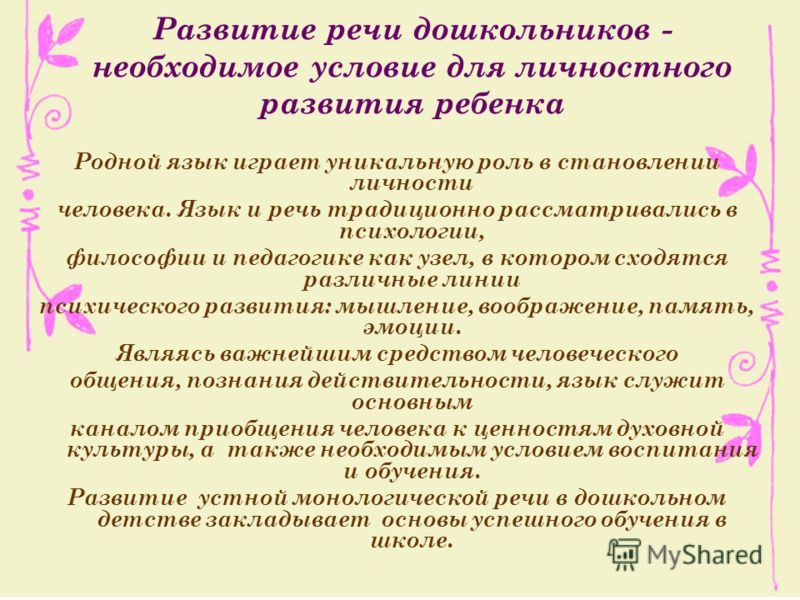 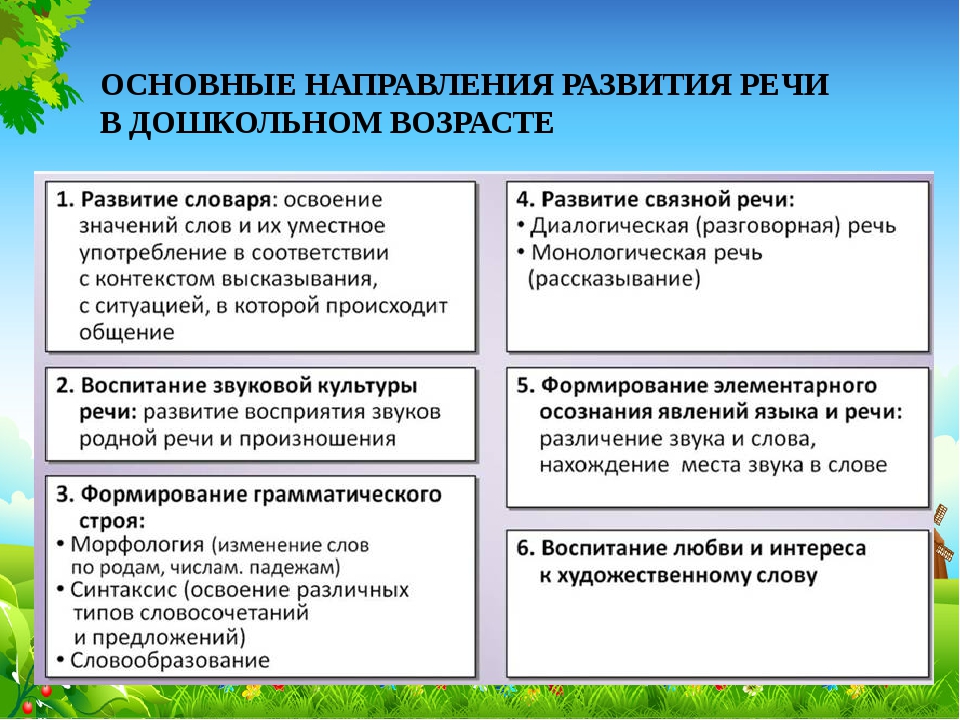 Цель и задачи развития речи детей дошкольного возраста.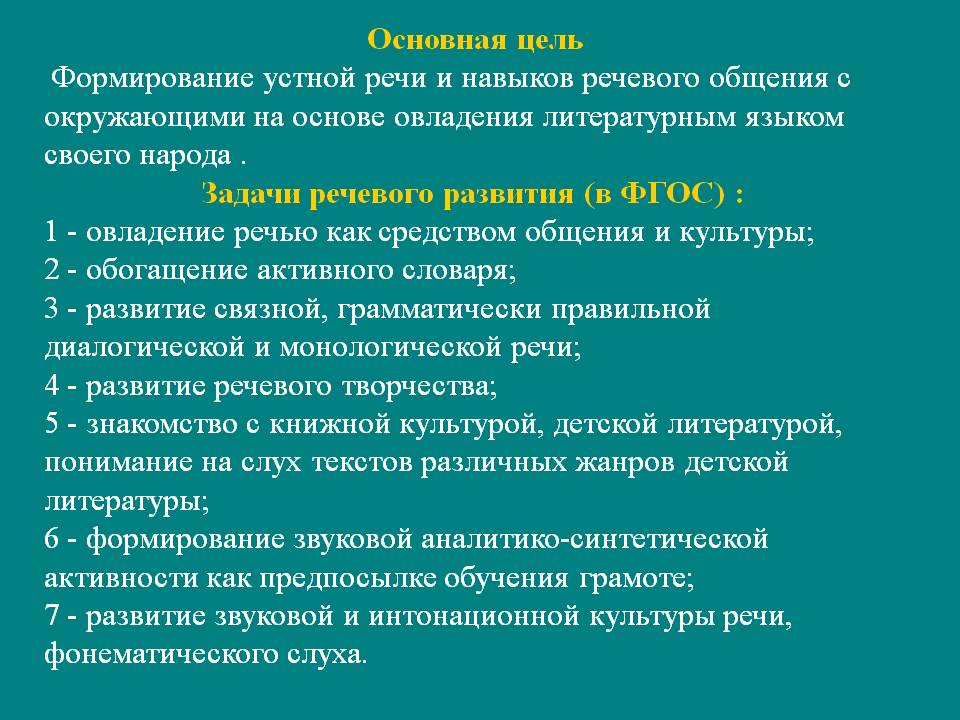 Средства развития речи детей дошкольного возраста.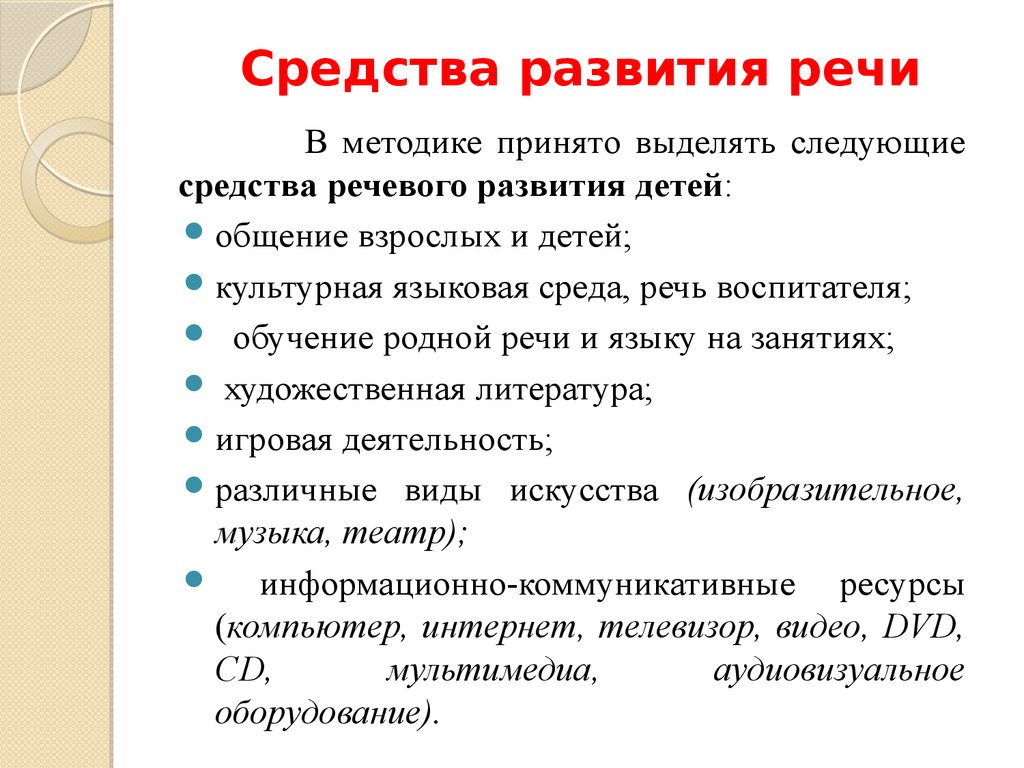 Методы и приемы развития речи детей дошкольного возраста.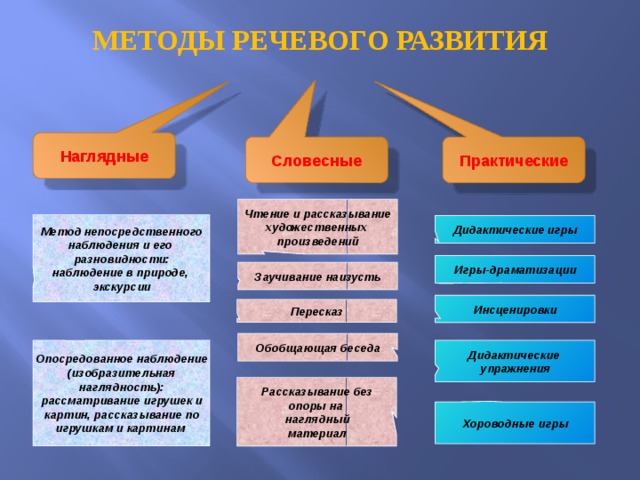 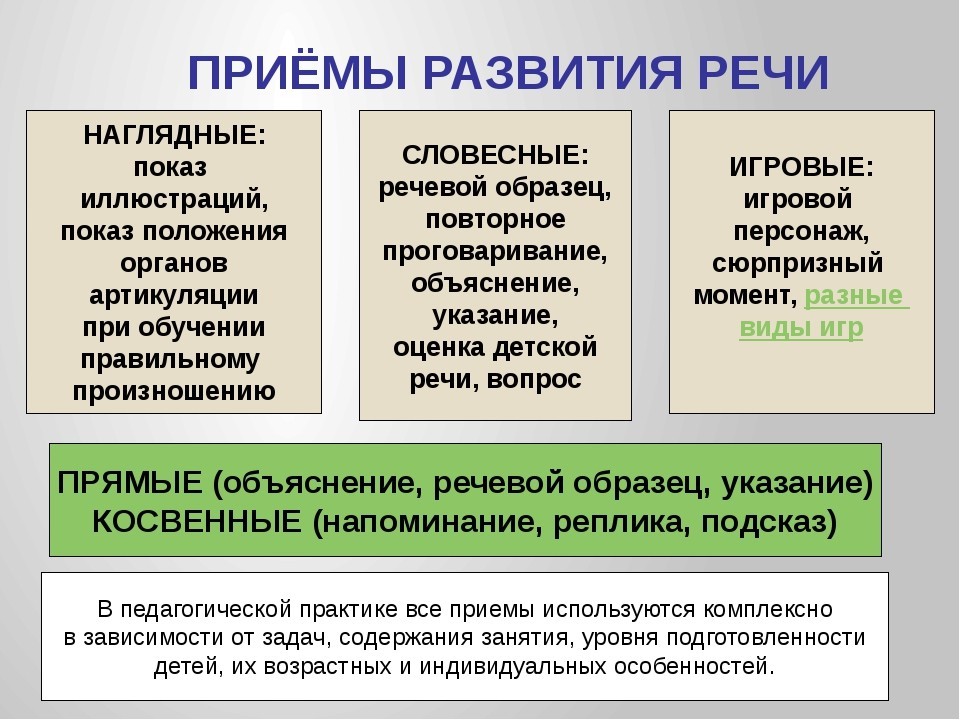 Классификация речевых занятий в детском саду.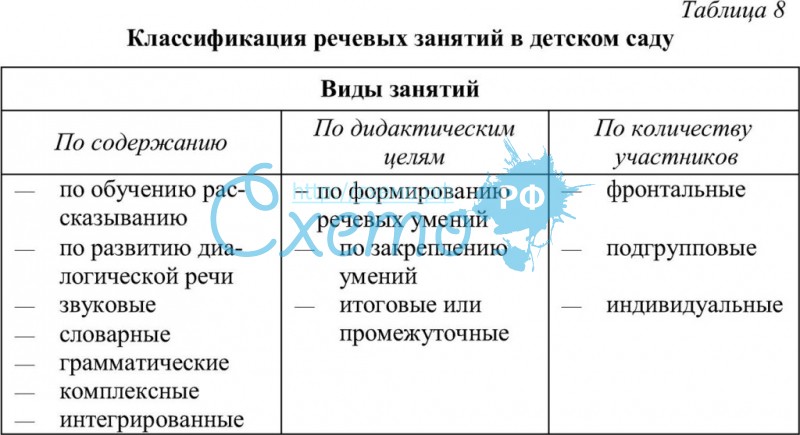 Характеристика разделов развития речи и речевого общения в современных образовательных программах.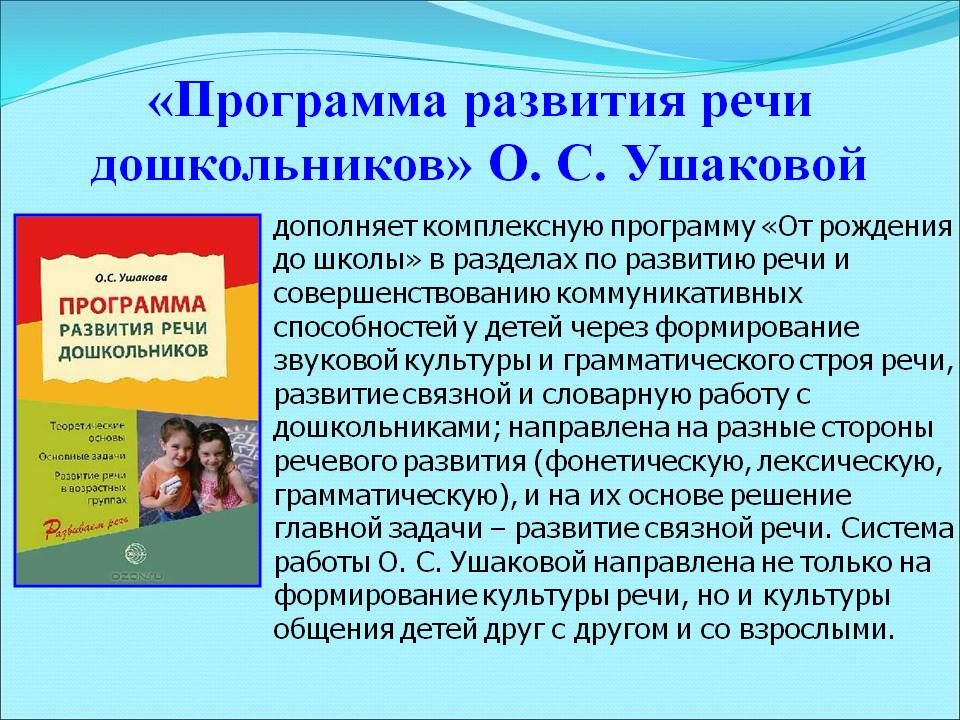 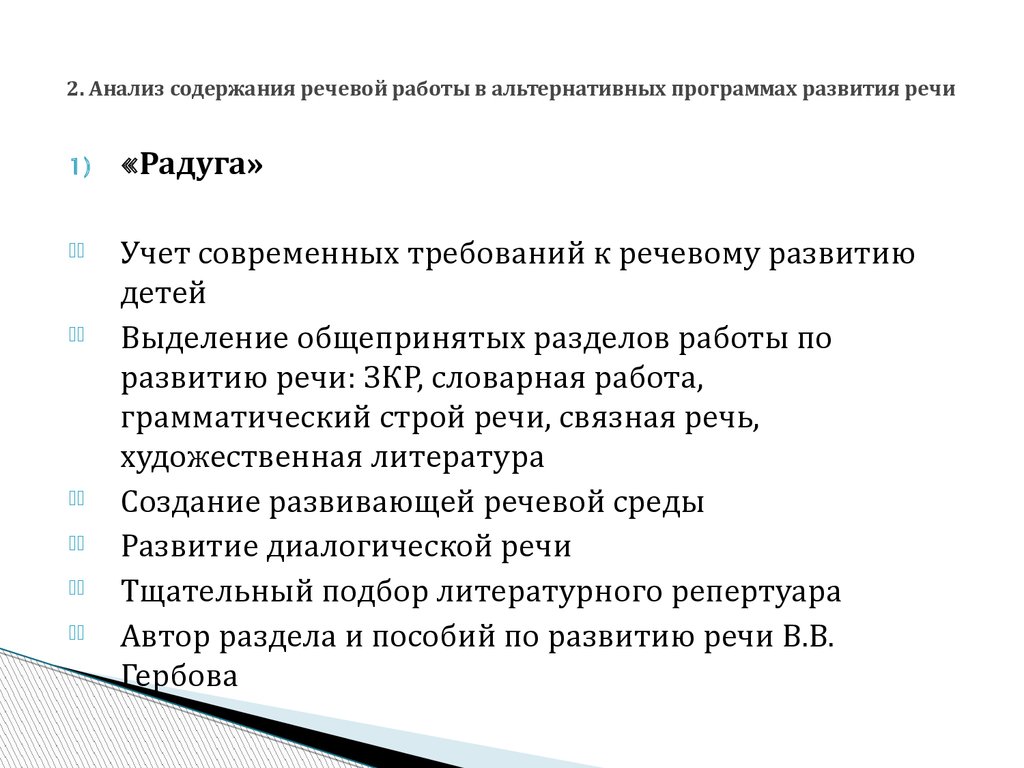 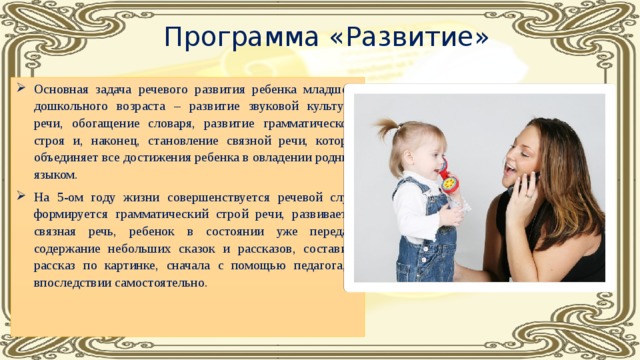 Целевые ориентиры на этапе завершения дошкольного образования (речевое развитие)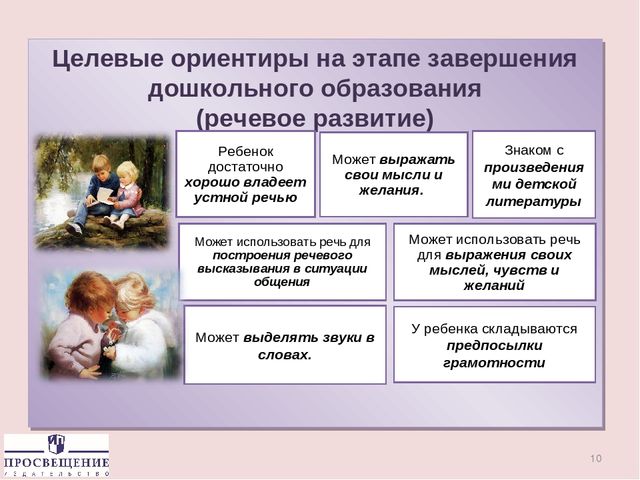 Требования к занятиям по развитию речи.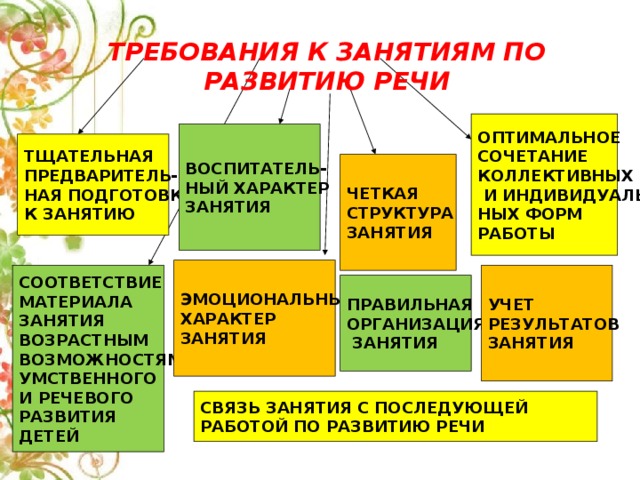 Сущность словарной работы и ее значение в развитии  детей дошкольного возраста.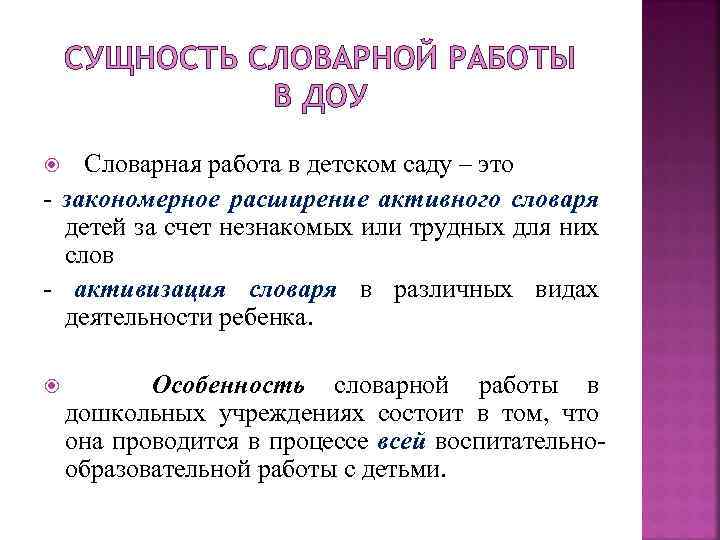 Задачи и содержание словарной работы детей дошкольного возраста.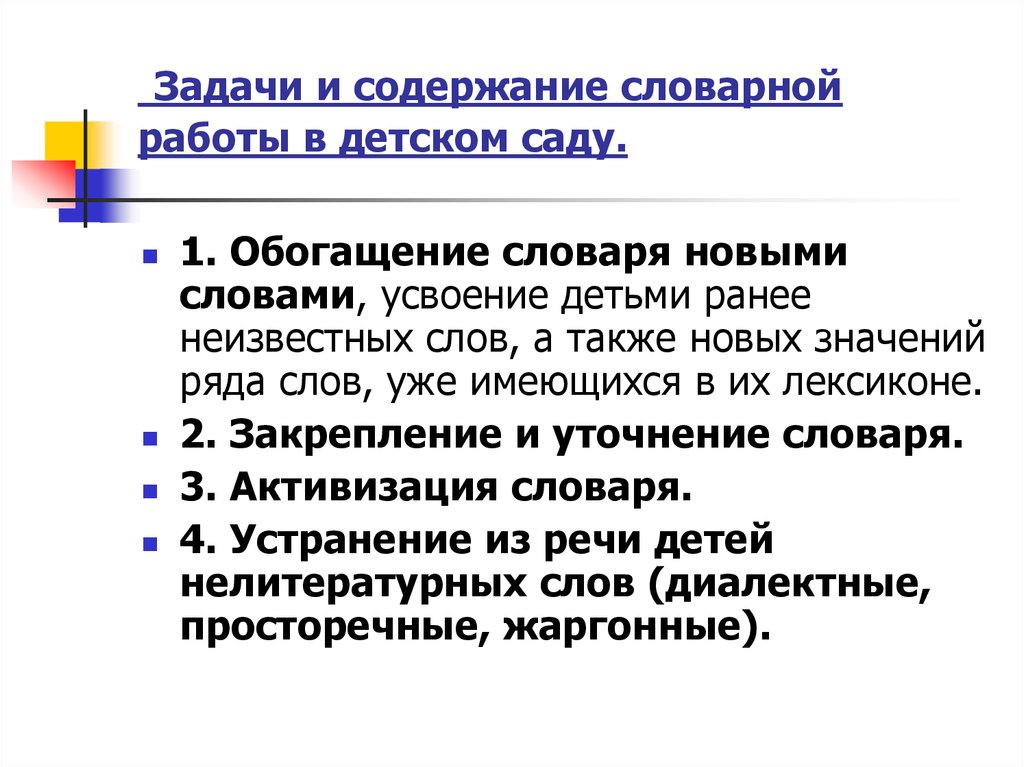 Приемы словарной работы.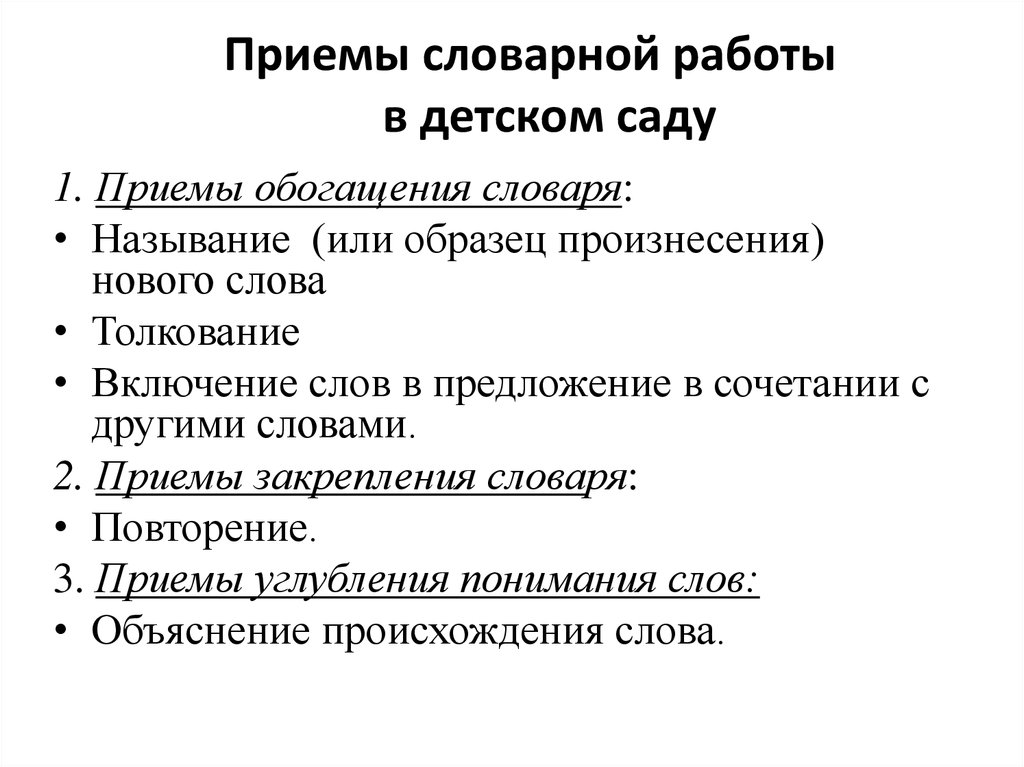 Развитие словаря в онтогенезе.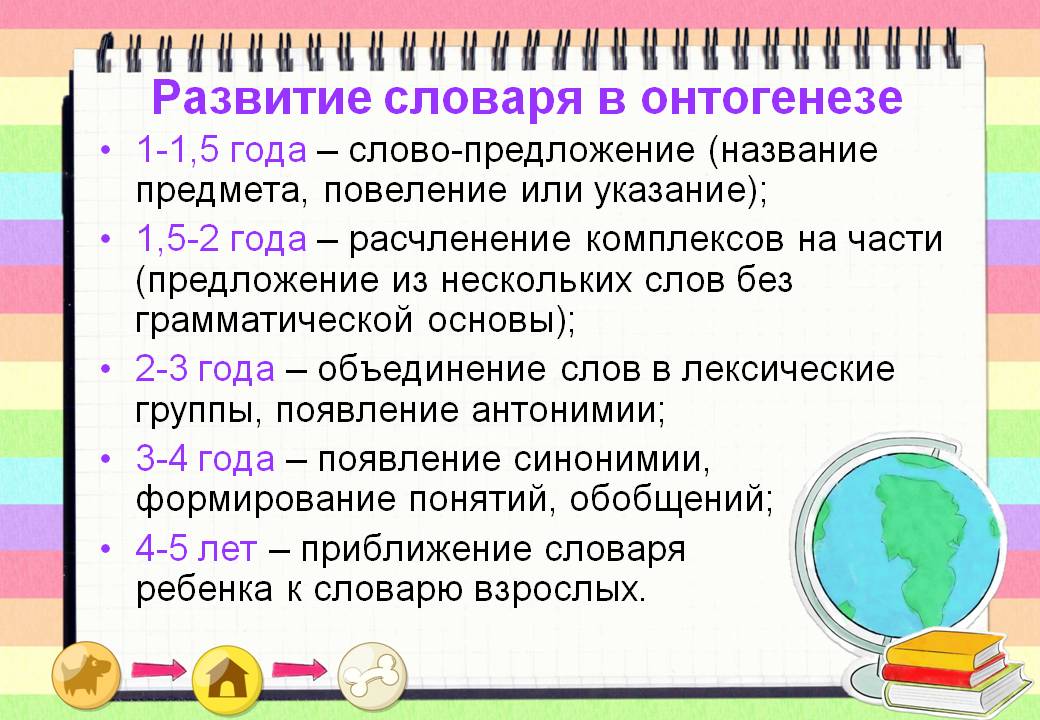 Грамматический строй родного языка, задачи формирования грамматически правильной речи.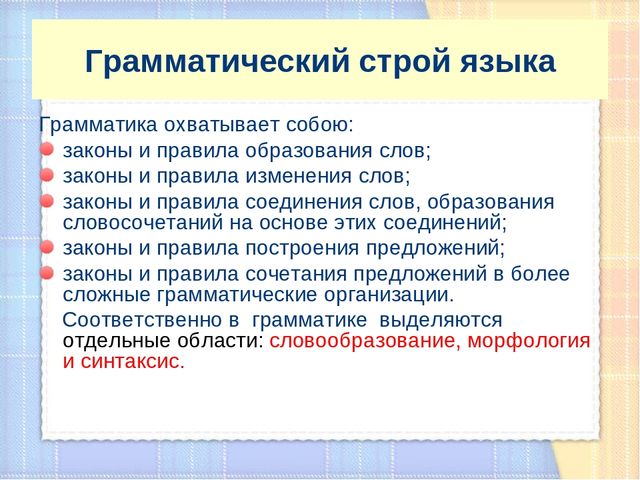 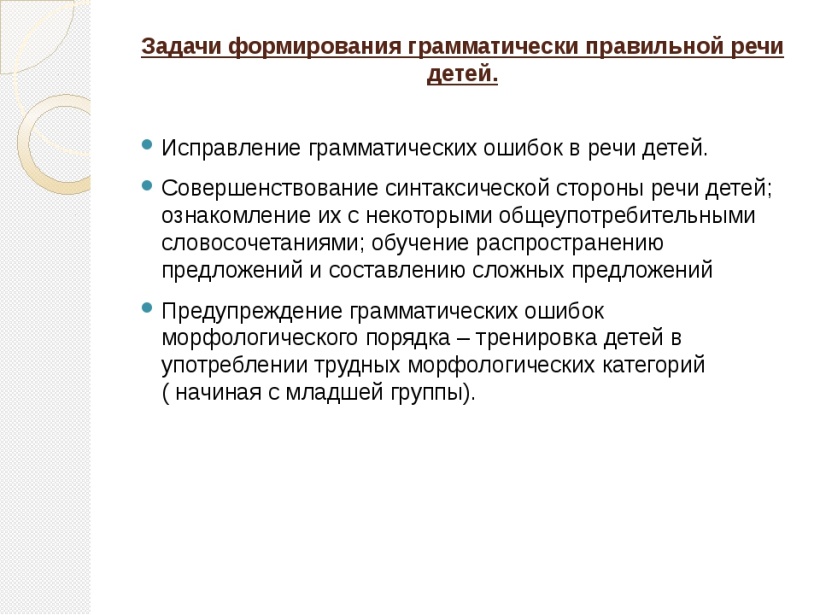 Задачи и содержание работы по формированию грамматического строя речи.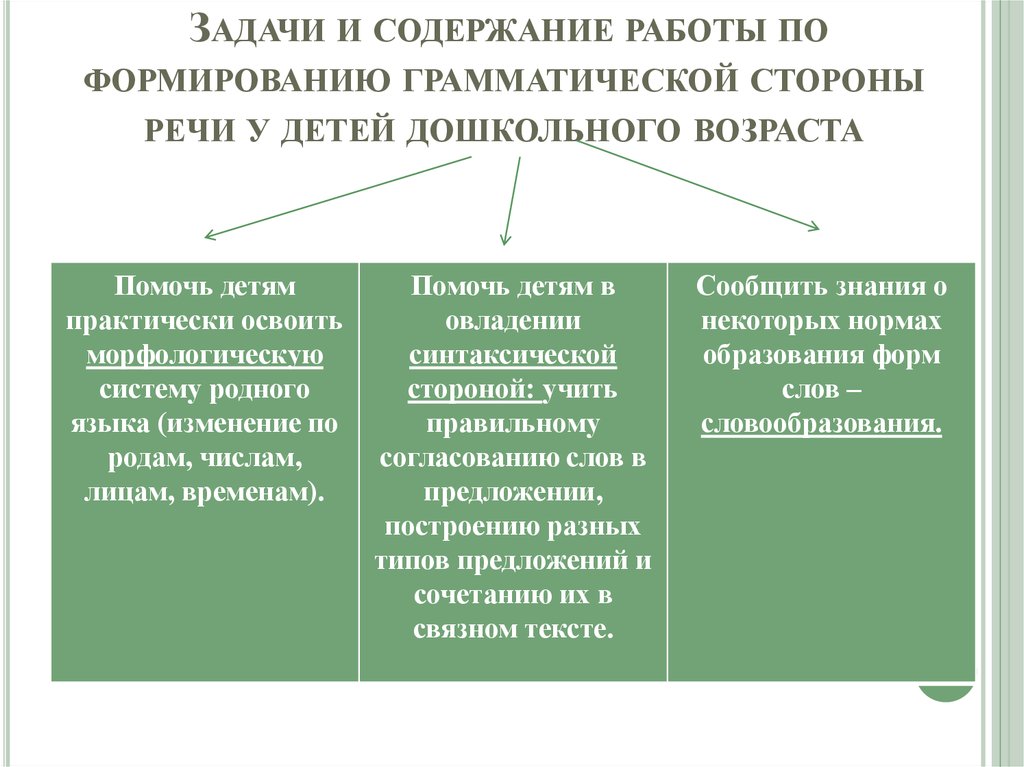 Виды занятий, на которых решаются задачи формирования грамматического строя речи.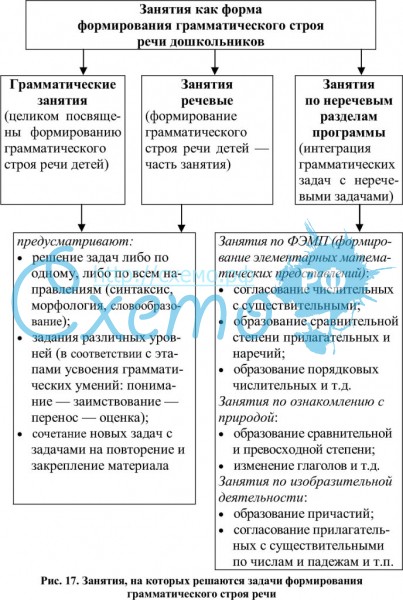 Показатели развития грамматического строя речи в онтогенезе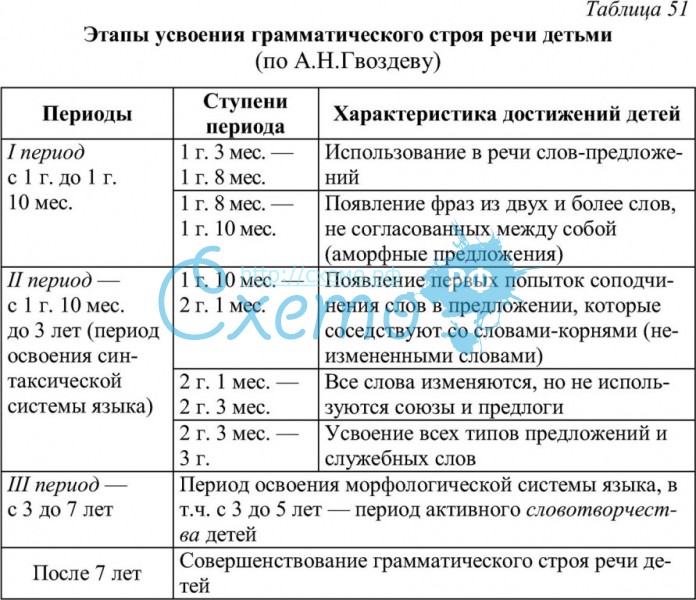 Понятие звуковой культуры речи, ее значение в развитии детей дошкольного возраста.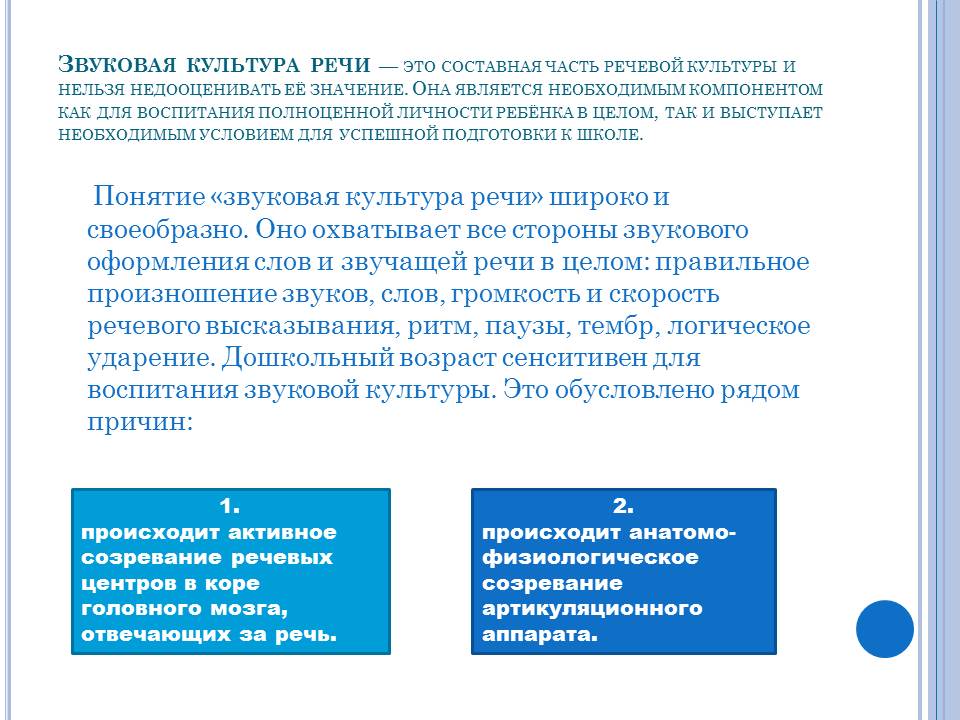 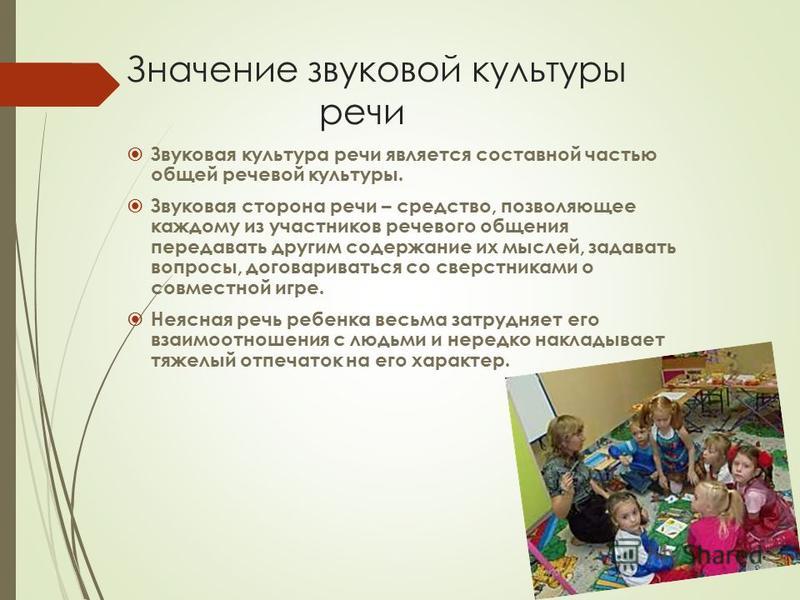 Задачи и содержание работы по звуковой культуре речи.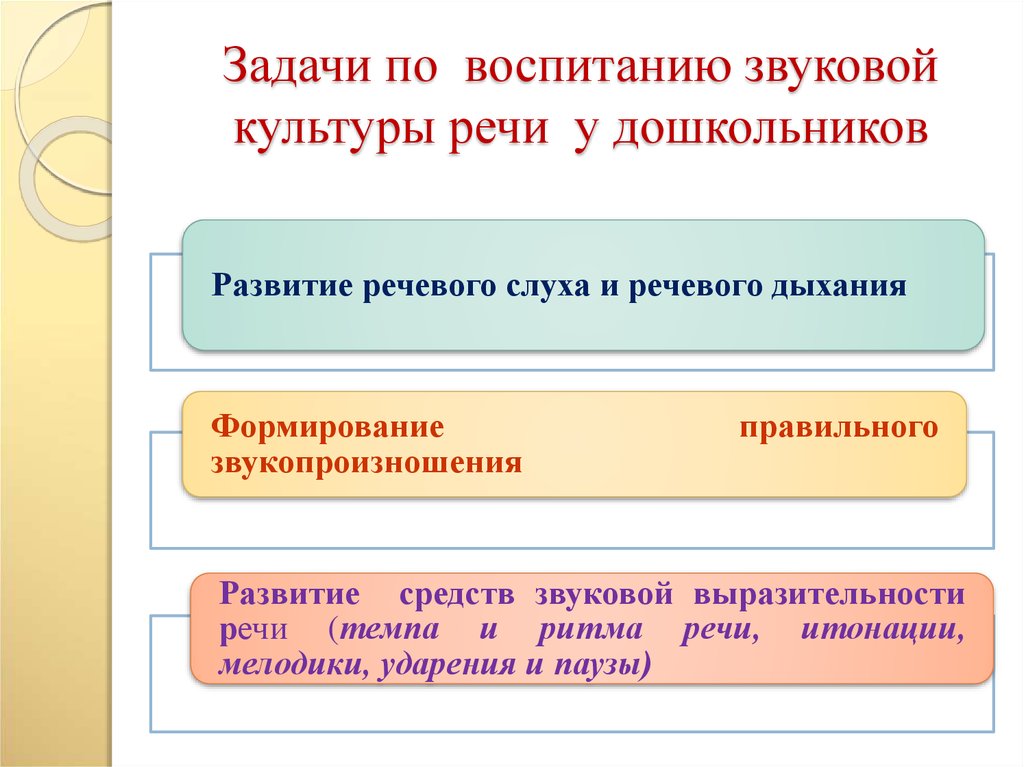 Этапы и содержание работы по формированию правильного звукопроизношения.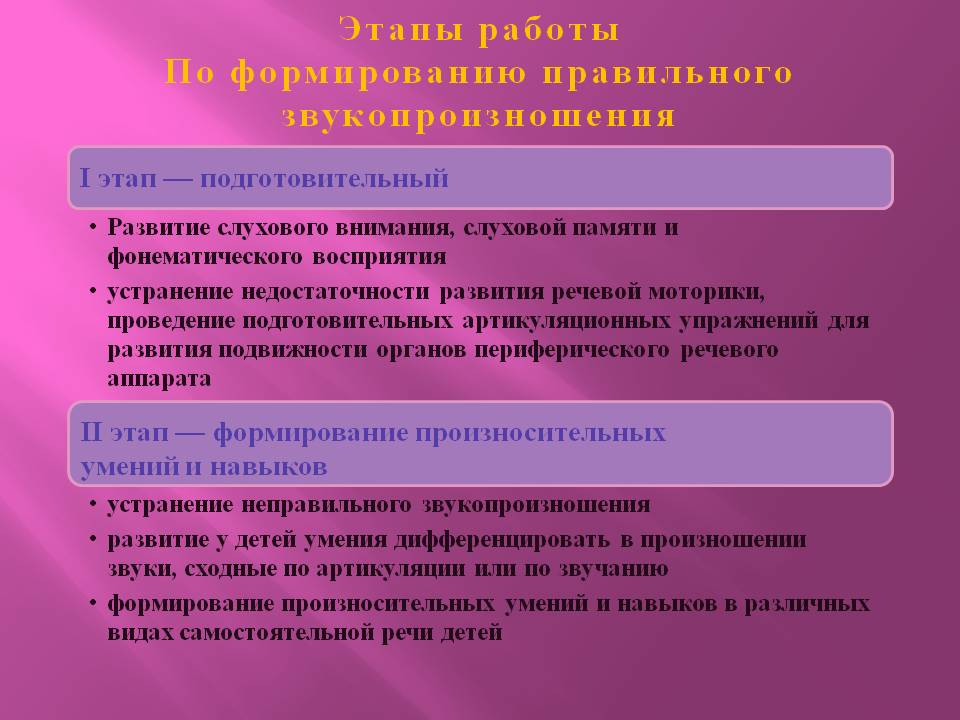 Цель и задачи артикуляционной гимнастики.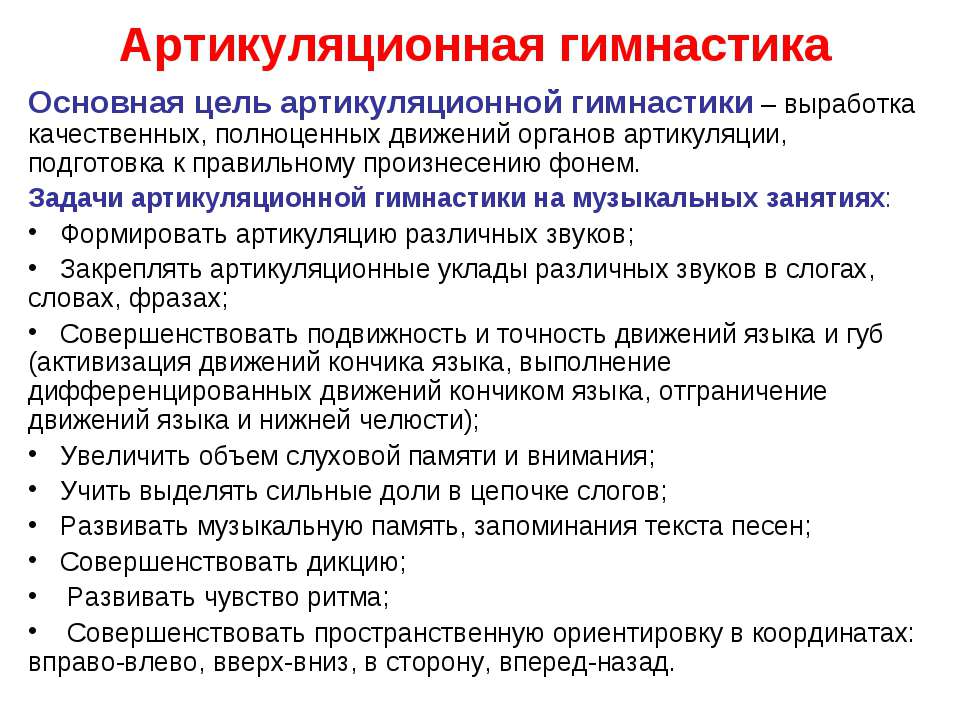 Виды артикуляционных упражнений.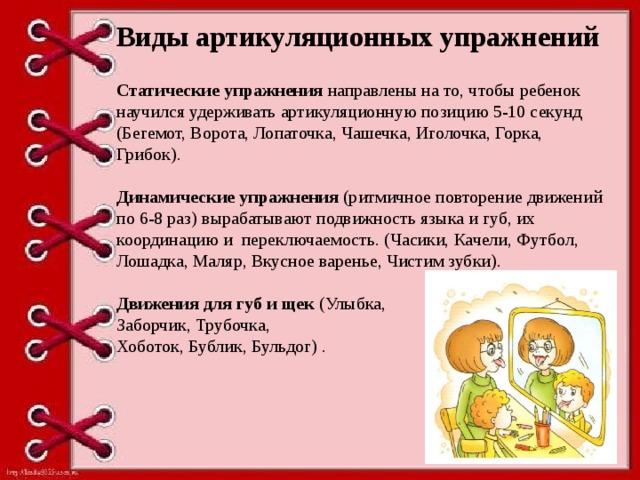 Показатели развития звуковой культуры речи в онтогенезе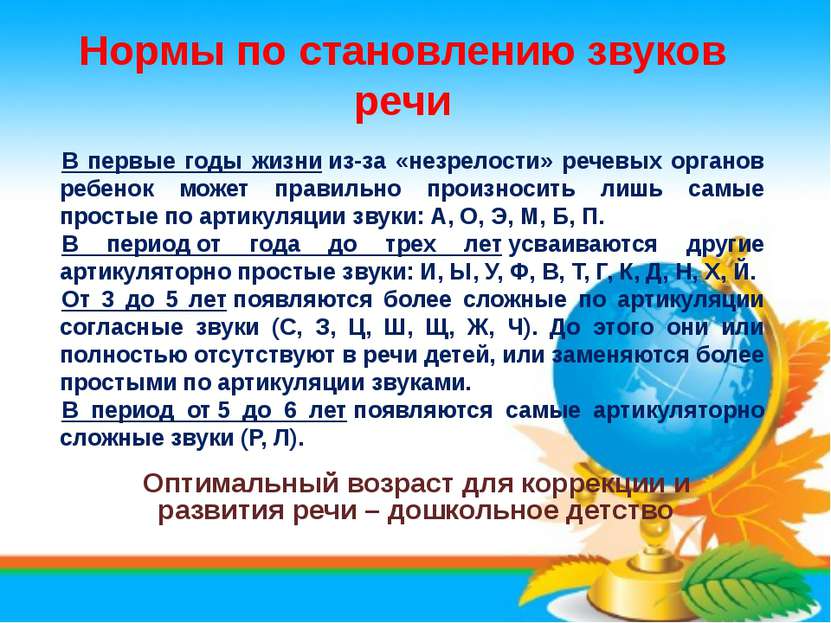 Понятие связной речи, ее функции.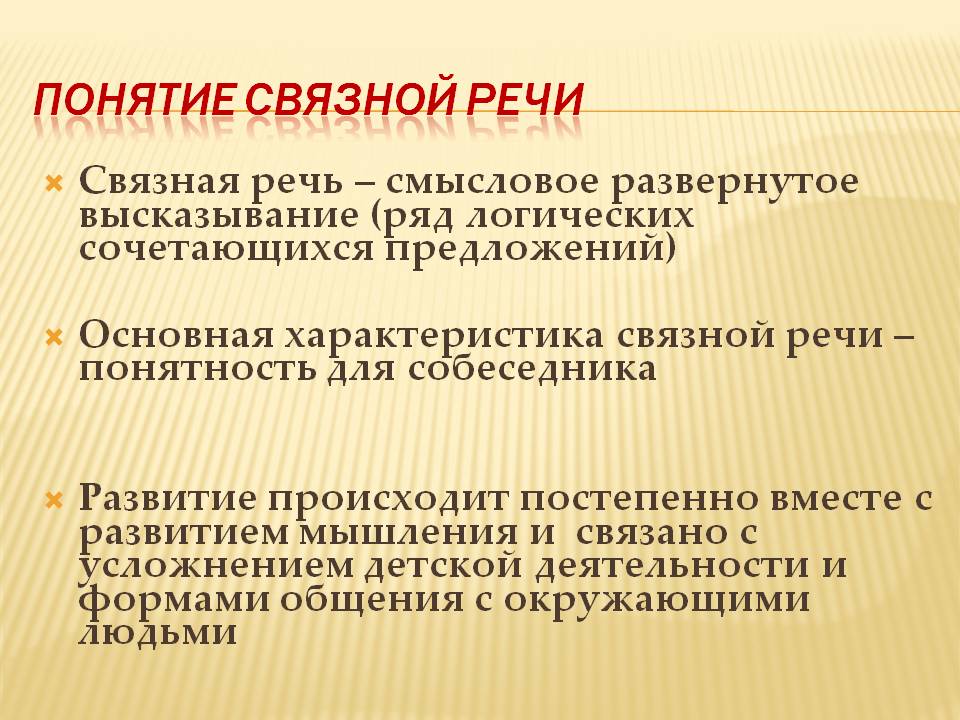 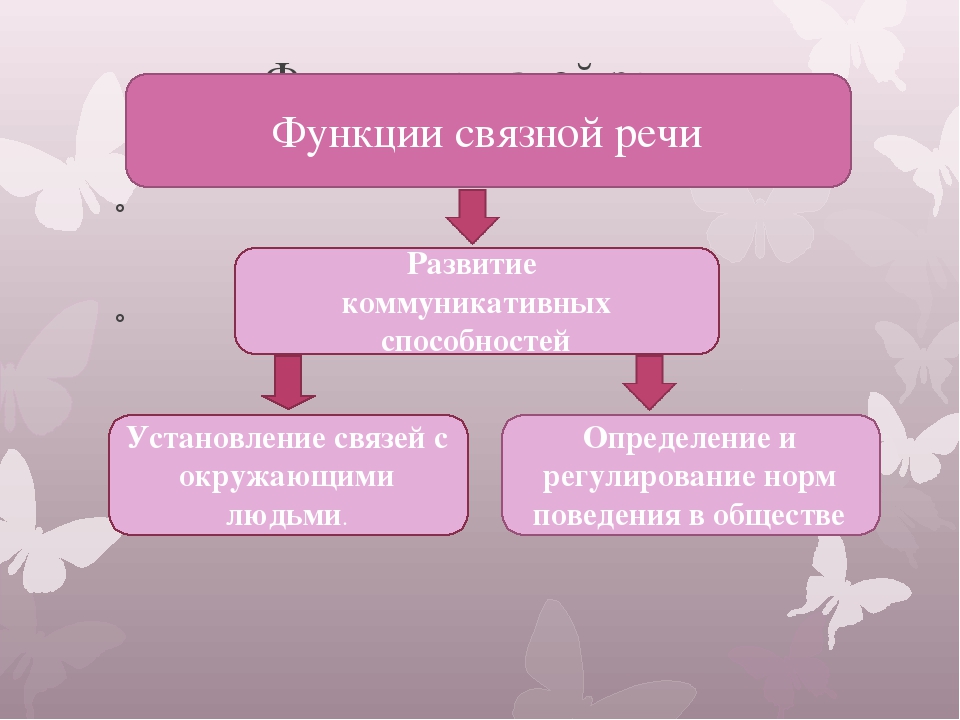 Виды и формы работы по развитию связной речи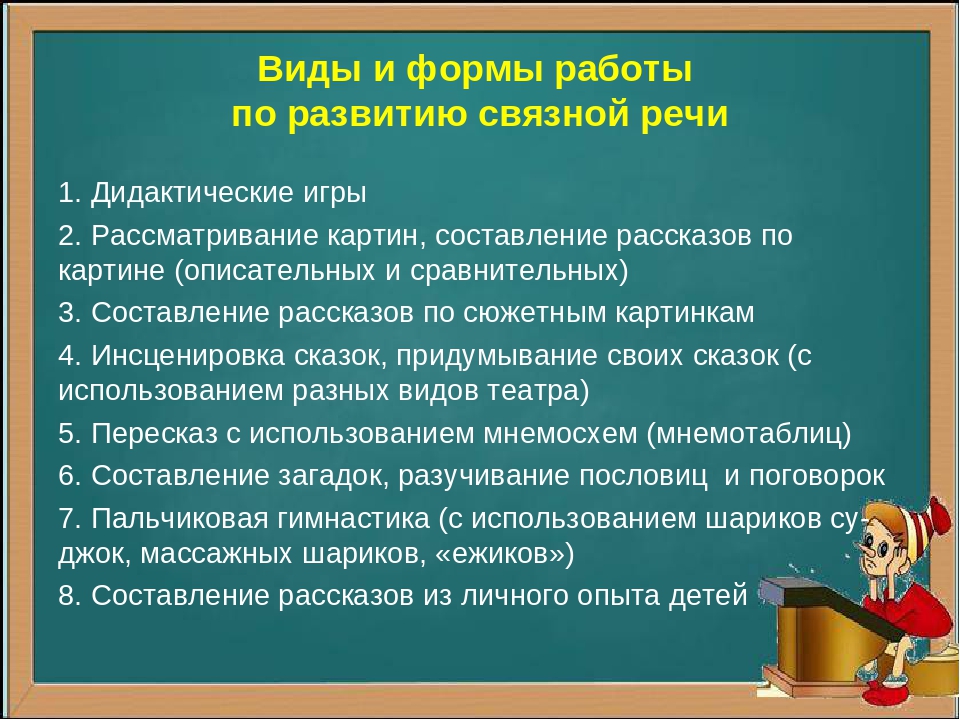 Показатели развития связной речи в онтогенезе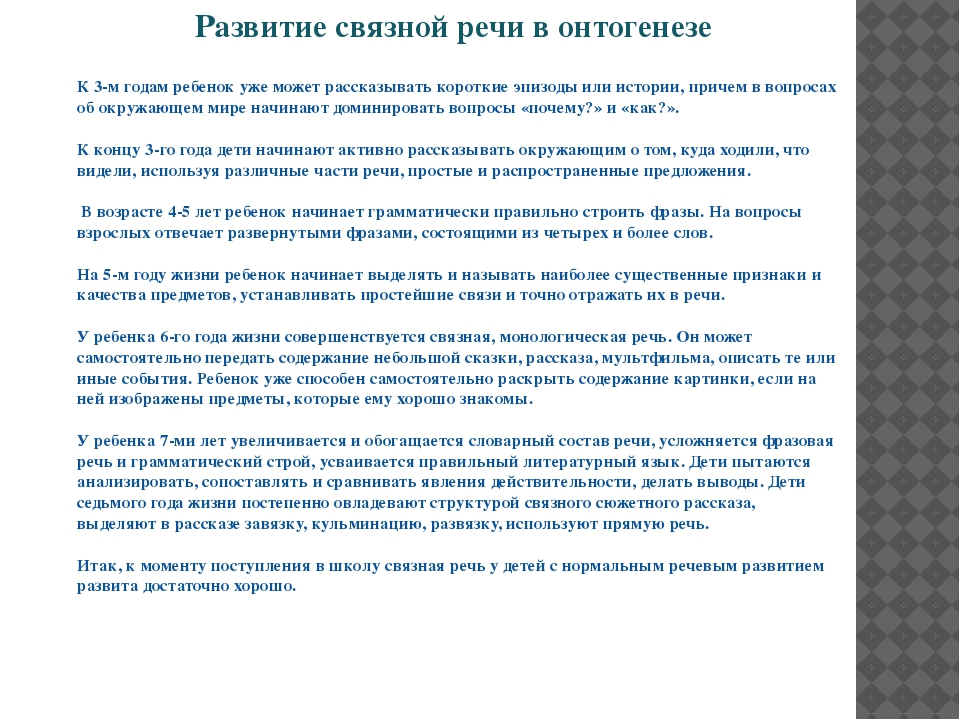 Характеристика диалогической и монологической речи.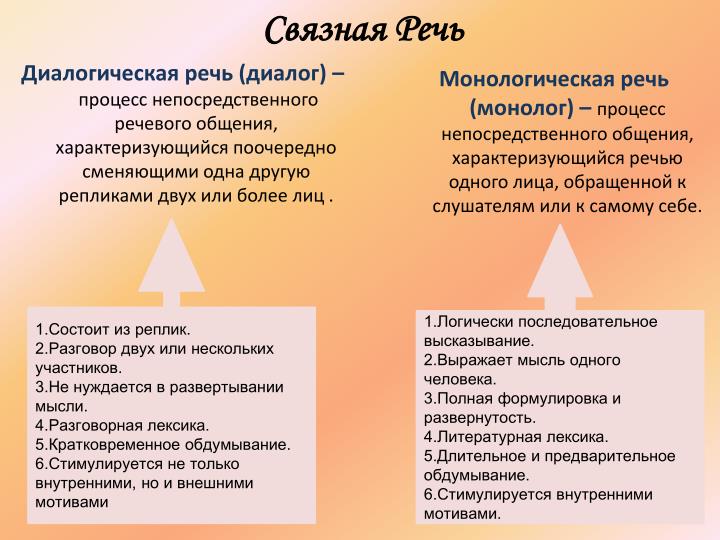 Методы обучения детей диалогической речи.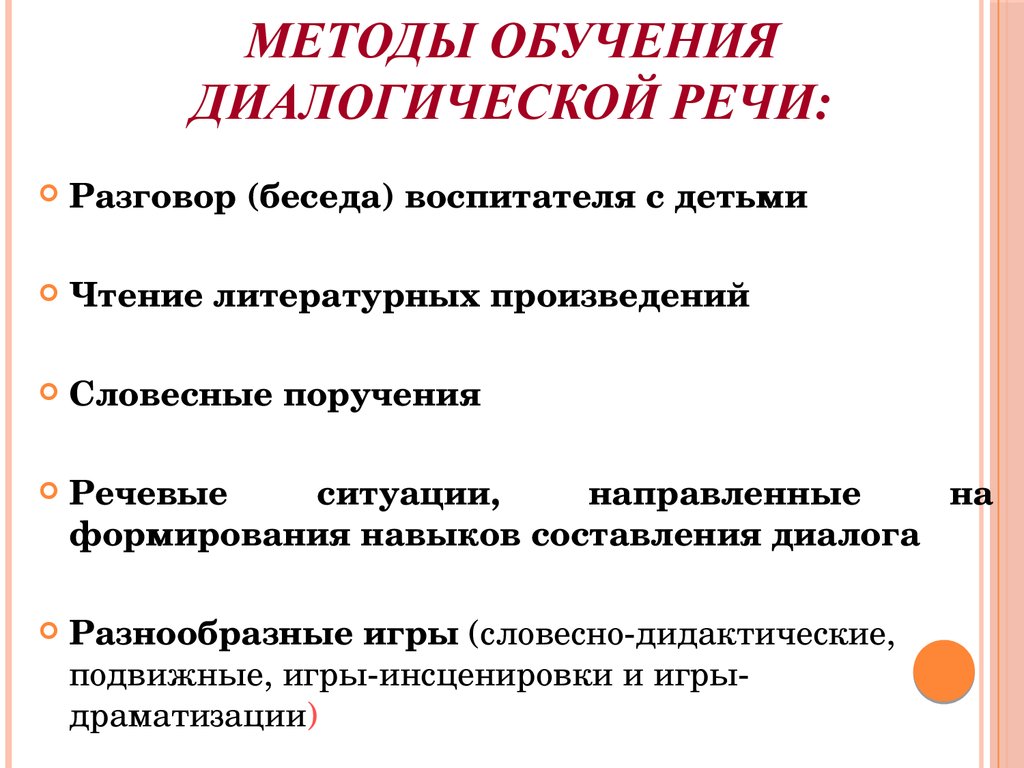 Беседа как метод и методический прием. 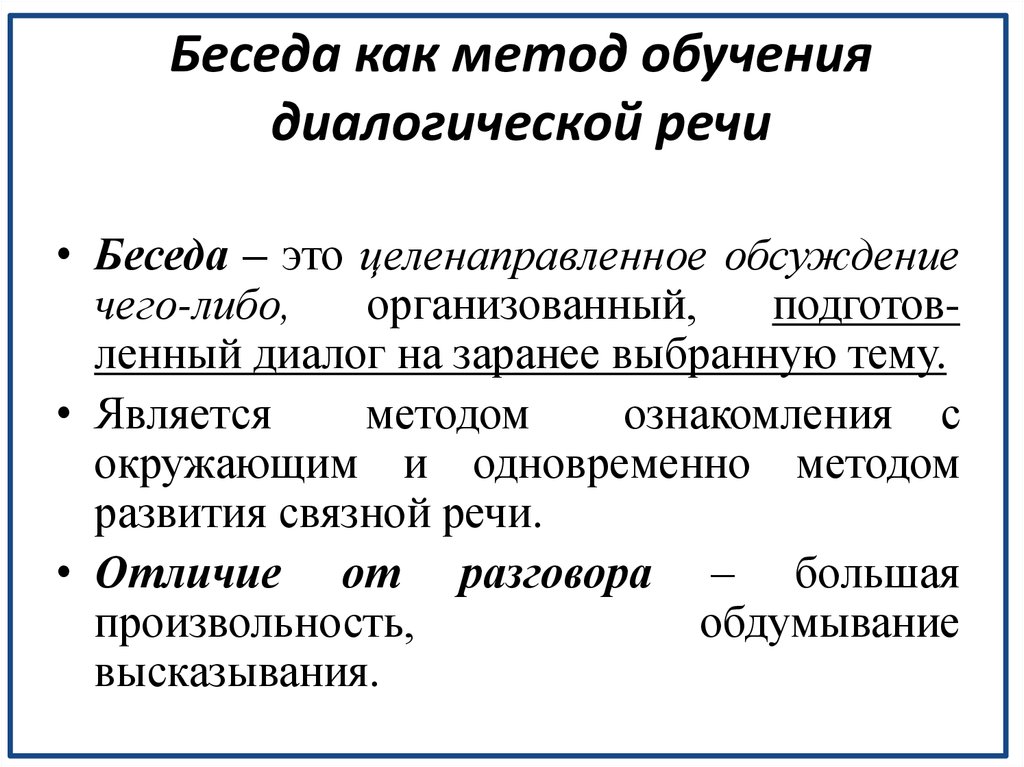 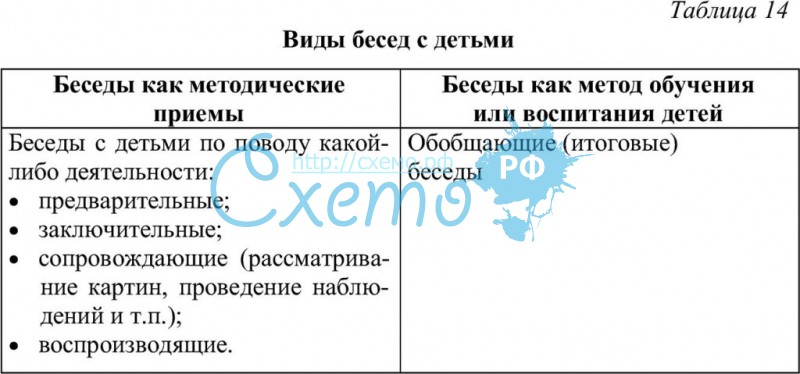 Виды бесед.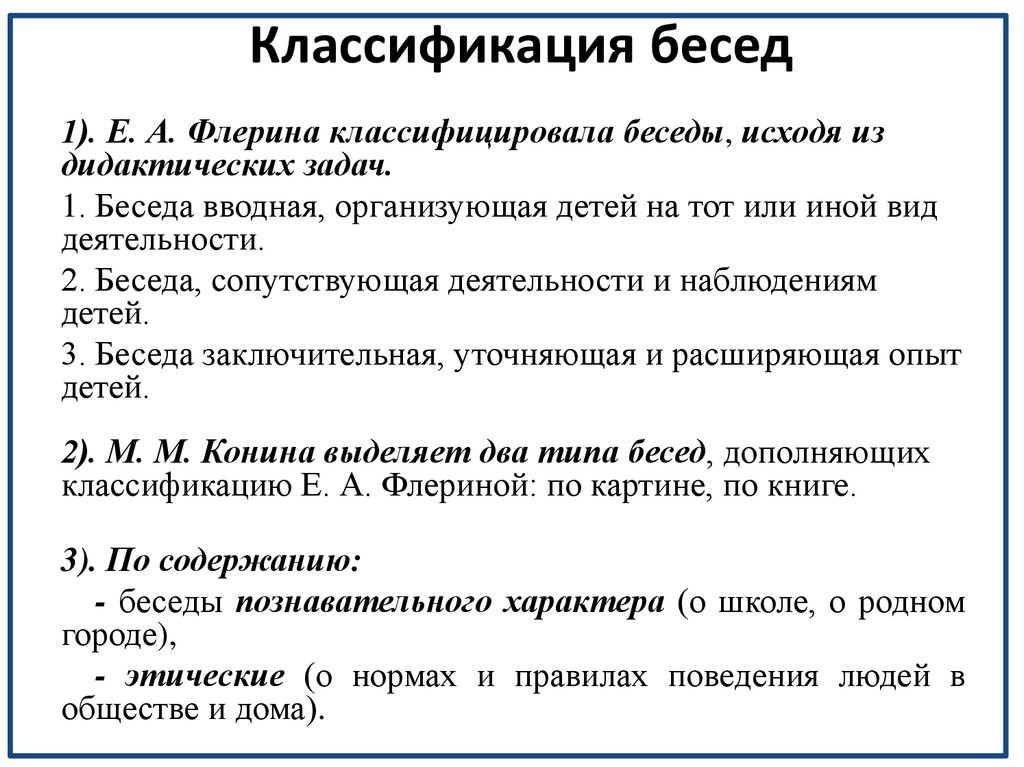 Типы, функции и структура монолога.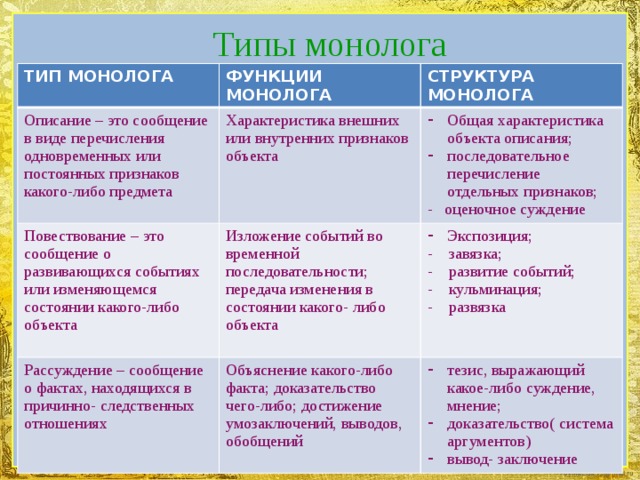 Методы обучения детей составлению описательных монологов.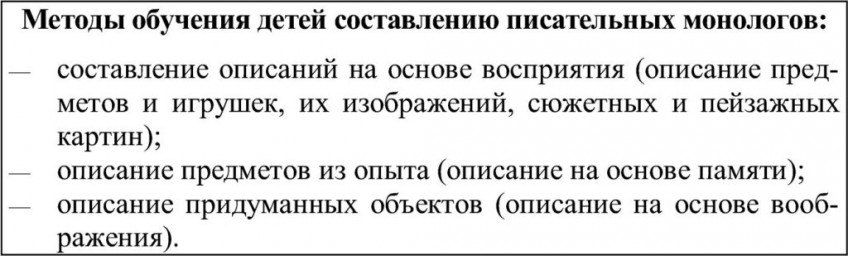 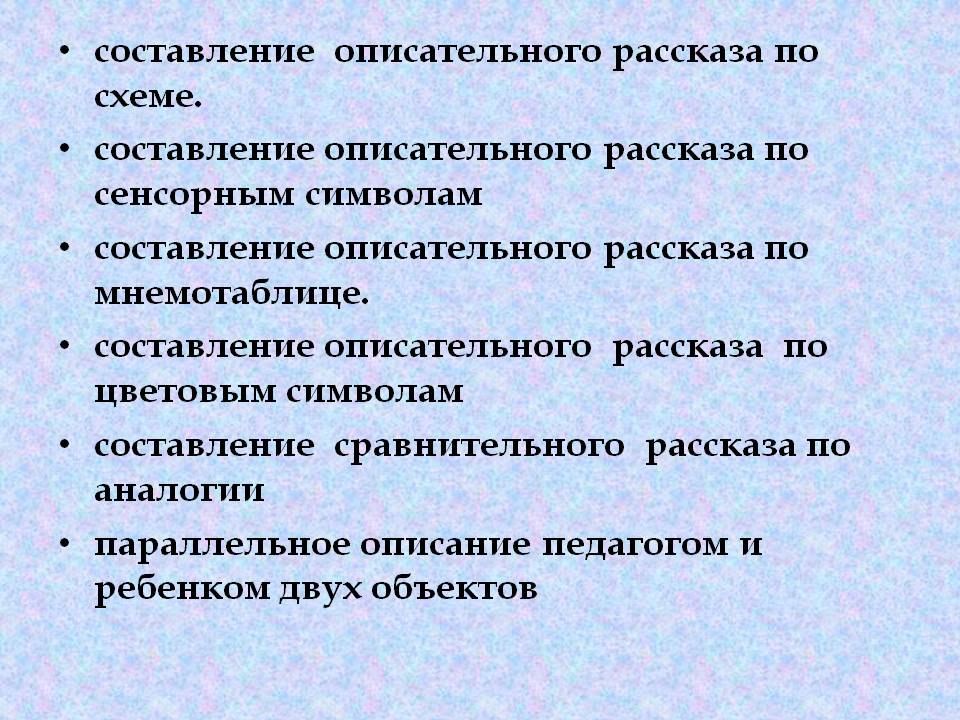 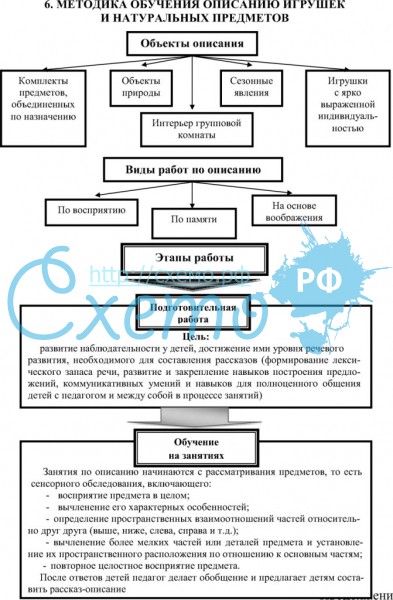 Методы обучения детей повествовательным монологам.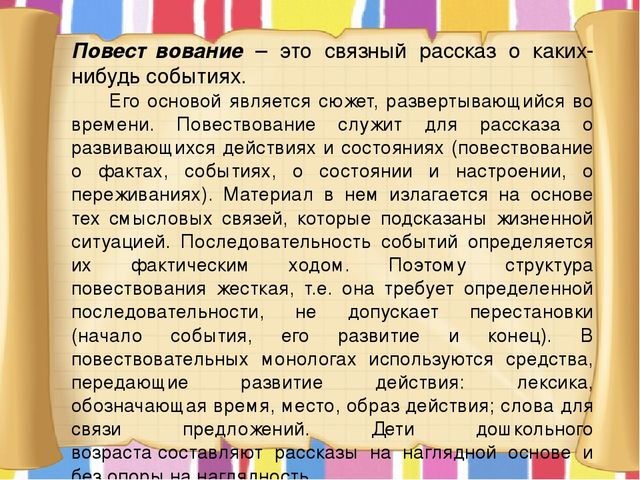 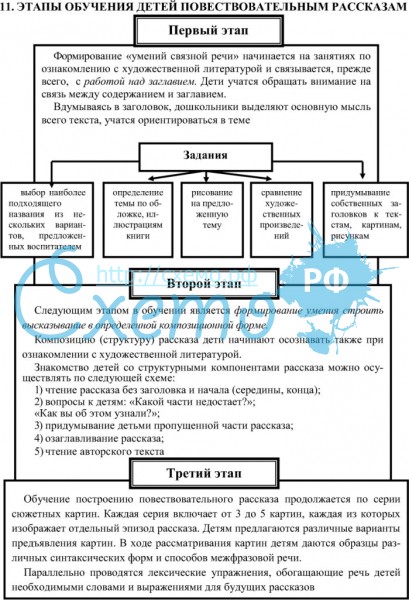 Задачи и содержание работы по подготовке детей к обучению грамоте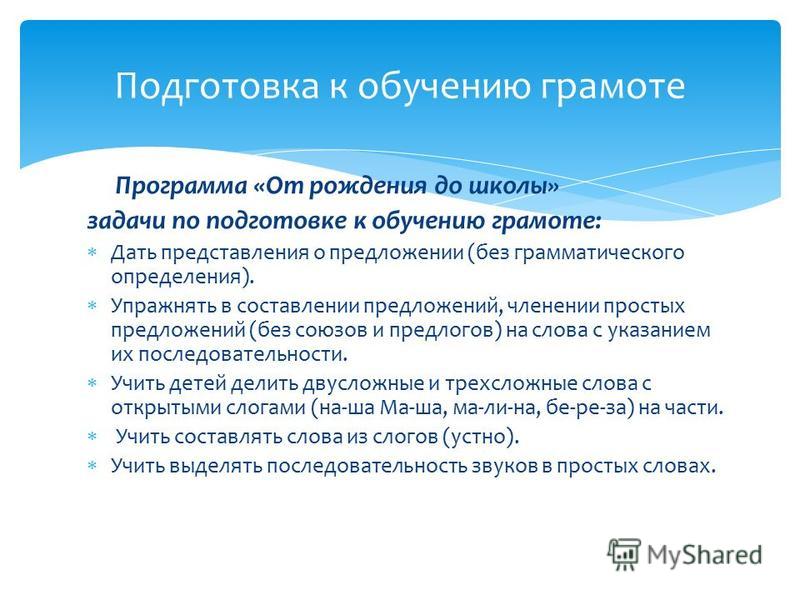 Возрастные особенности речевого развития дошкольников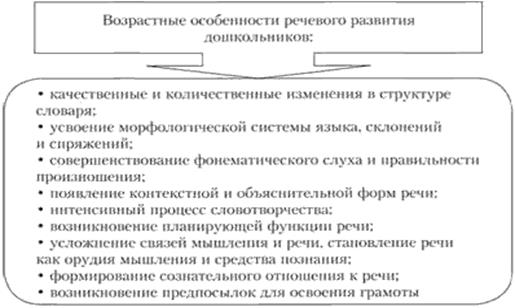 Этапы ознакомления детей с литературным произведением.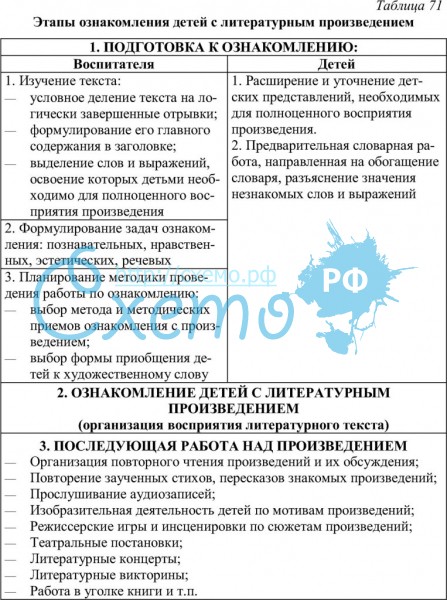 Основные методы ознакомления с художественной литературой детей дошкольного возраста.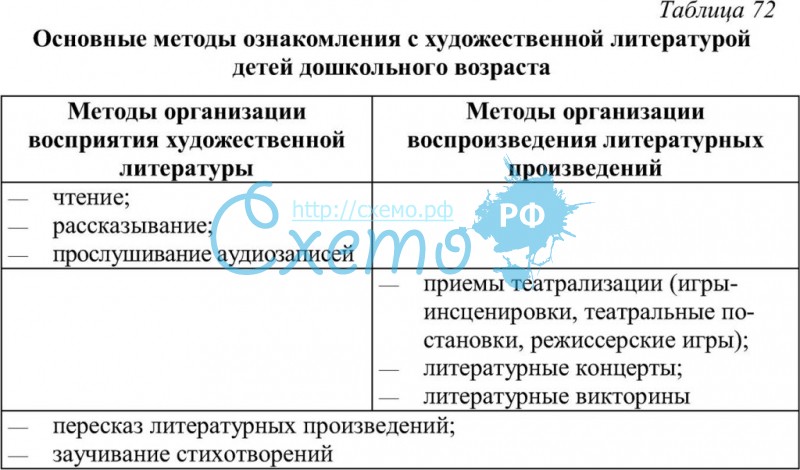 Формы ознакомления детей с художественной литературой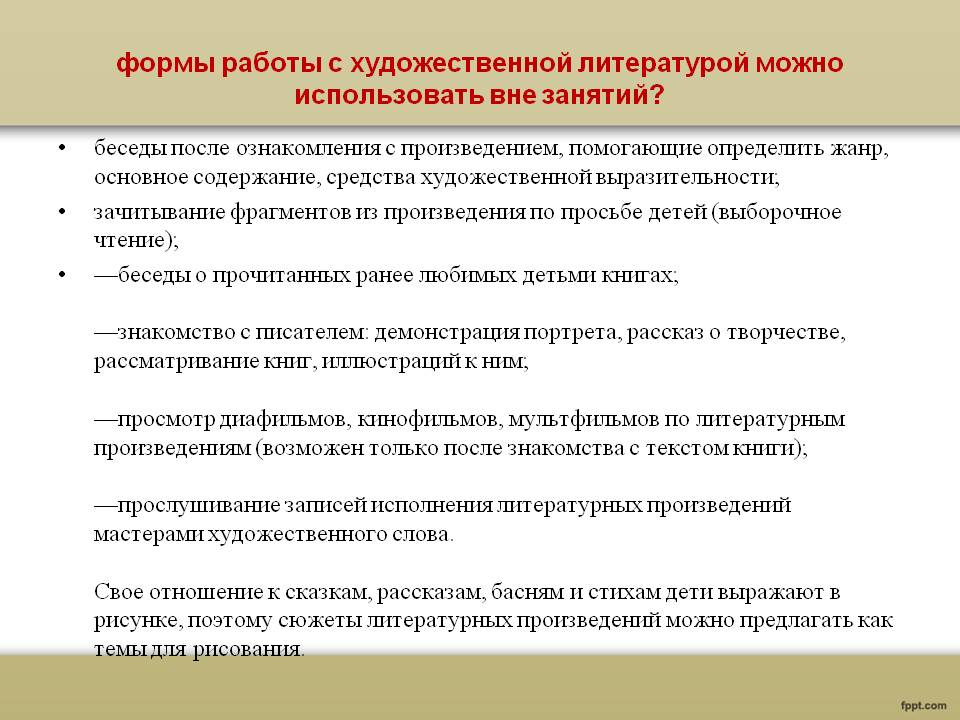 Роль иллюстрации в понимании детьми   литературного произведенияКнижная иллюстрация имеет большое значение в познавательном развитии ребенка, в развитии представлений об окружающем. Картинки в книгах как окошки в мир. На них ребенок не только впервые видит то, что изобразил художник, ребенок может рассматривать столько, сколько захочет то, что в этом мире когда-то бегало, прыгало, и художник остановил и заставил замереть в такой позе, чтобы ребенок заметил самые главные, самые отличительные признаки. Дети без труда улавливают сходство животного, растения, изображенных на картине в книге. И чем своеобразней подчеркнуто и выявлено в рисунках многообразие мира, тем лучше для развития ребенка.В ряде известных иллюстраторов есть те, которых по праву можно назвать классиками жанра книжной иллюстрации, именно с их творчеством необходимо знакомить детей. Содружество писателя и художника очень полезный вид творчества. К.Чуковский и В.Конашевич, В.Лебедев и С.Маршак, В.Бианки и Е.Чарушин – с такими сочетаниями имен в процессе создания книги также необходимо знакомить детей.Значение иллюстрации в детской книге тем более важно, что она обращена к человеку, только начинающему познавать мир, к ребенку, не умеющему самостоятельно читать, скорее к слушателю-зрителю, чем к читателю. В книгах для самых маленьких зачастую все содержание заключено в рисунках. Для детей старшего дошкольного возраста иллюстрация является дополнением или пояснением к тексту. Вопросы декоративности, нарядности рисунка также существенны в детской книге. Нарядность привлекает ребенка, делает для него книгу привлекательной. Диагностика речевого развития дошкольников.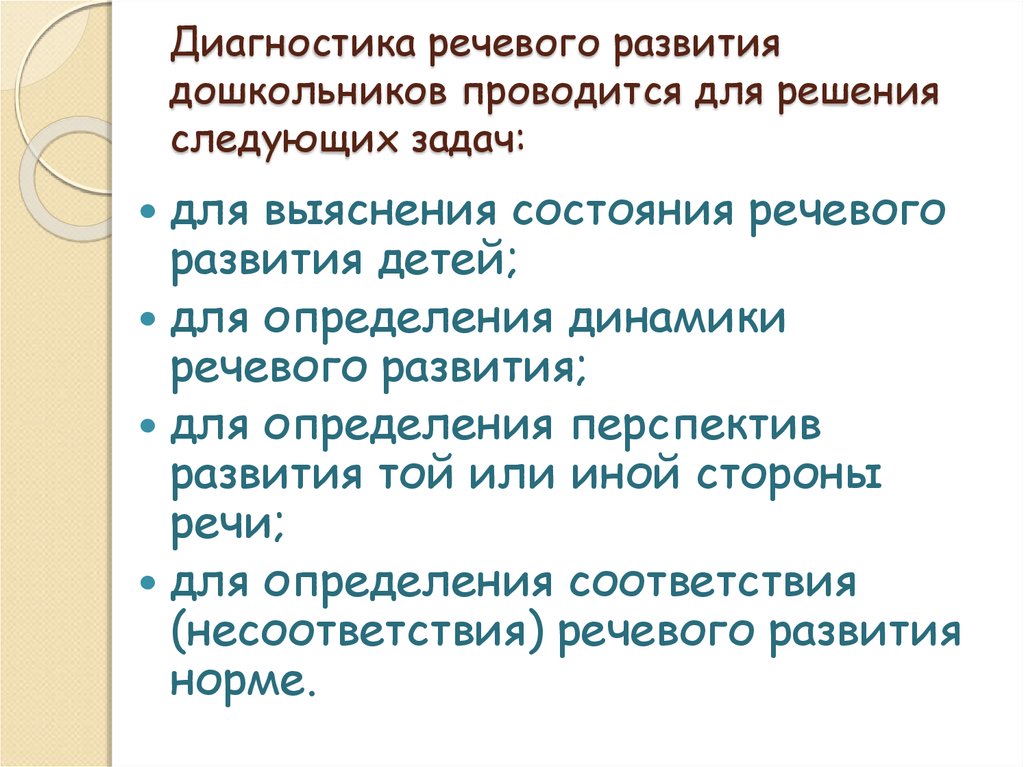 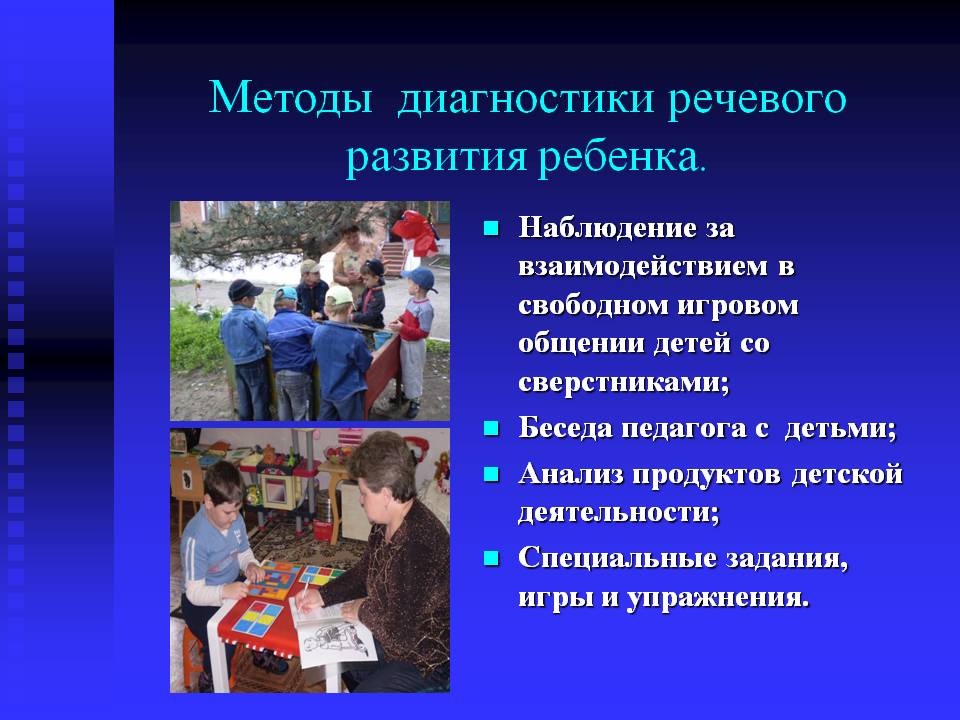 Проблемы речи детей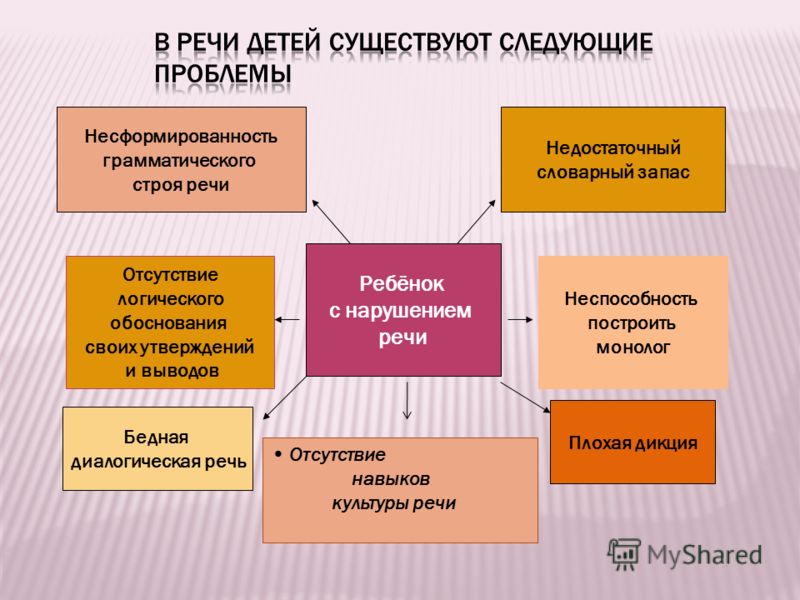 Комплексный подход в коррекции общего недоразвития речи.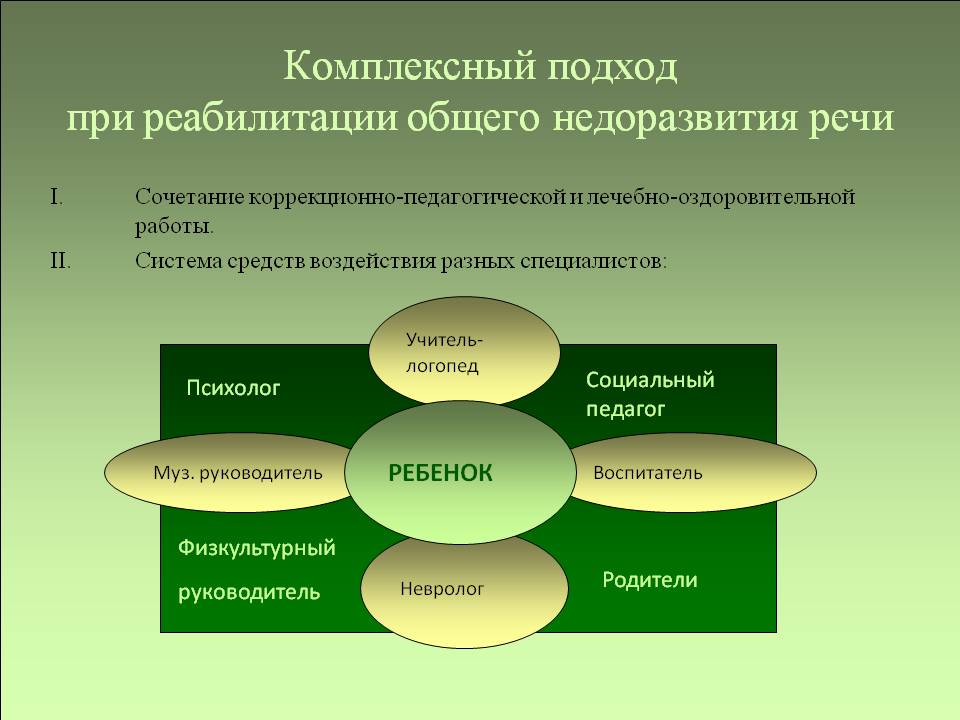 Коррекционная работа по развитию речи  с детьми, имеющими задержку психического развития.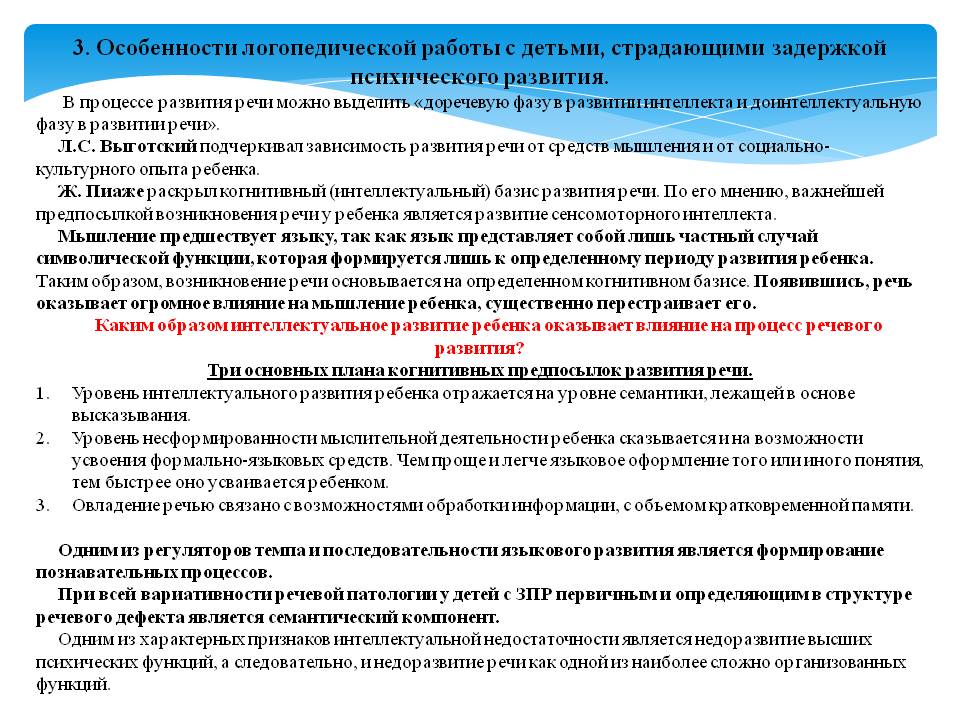 Детское словотворчество.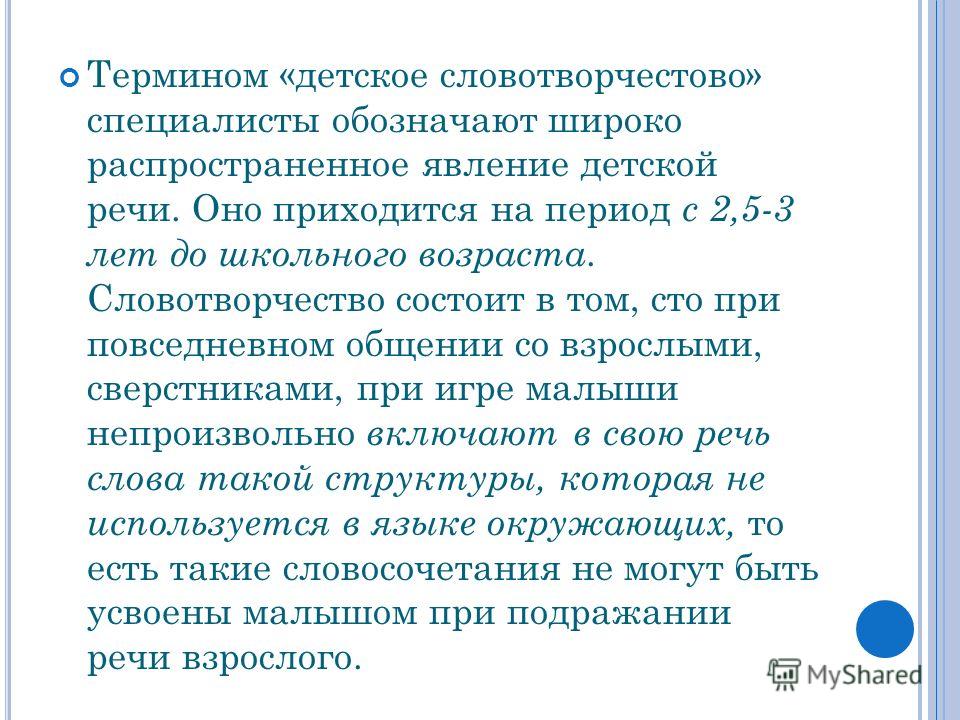 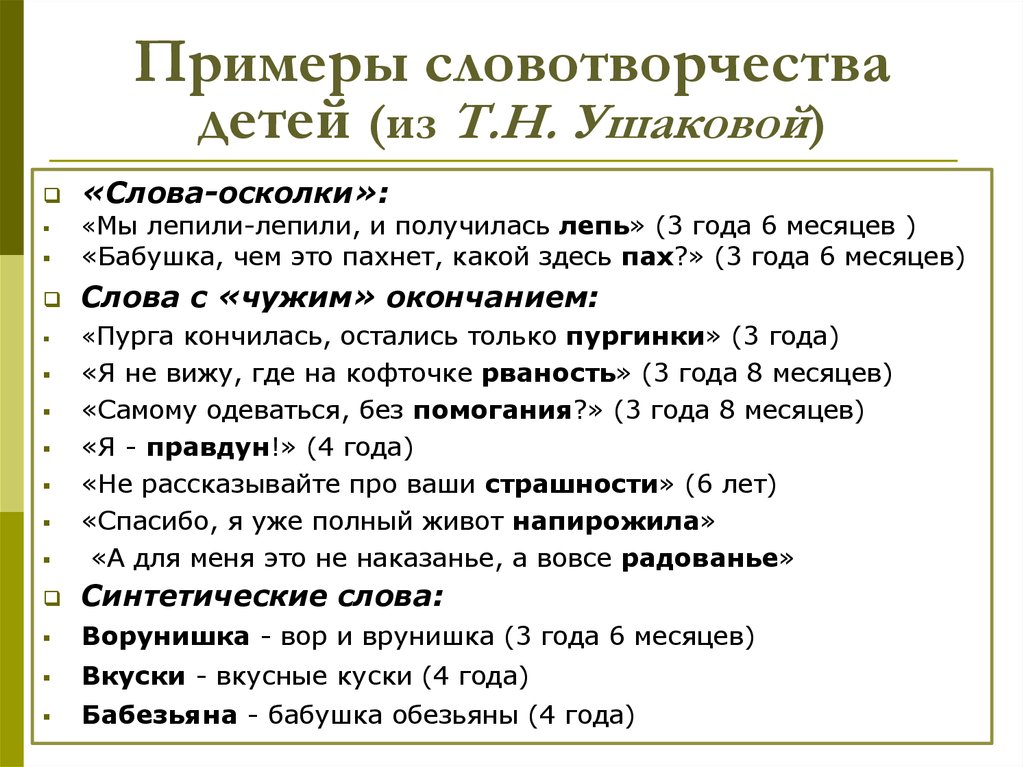 Планирование работы по развитию речи детей в дошкольных учреждениях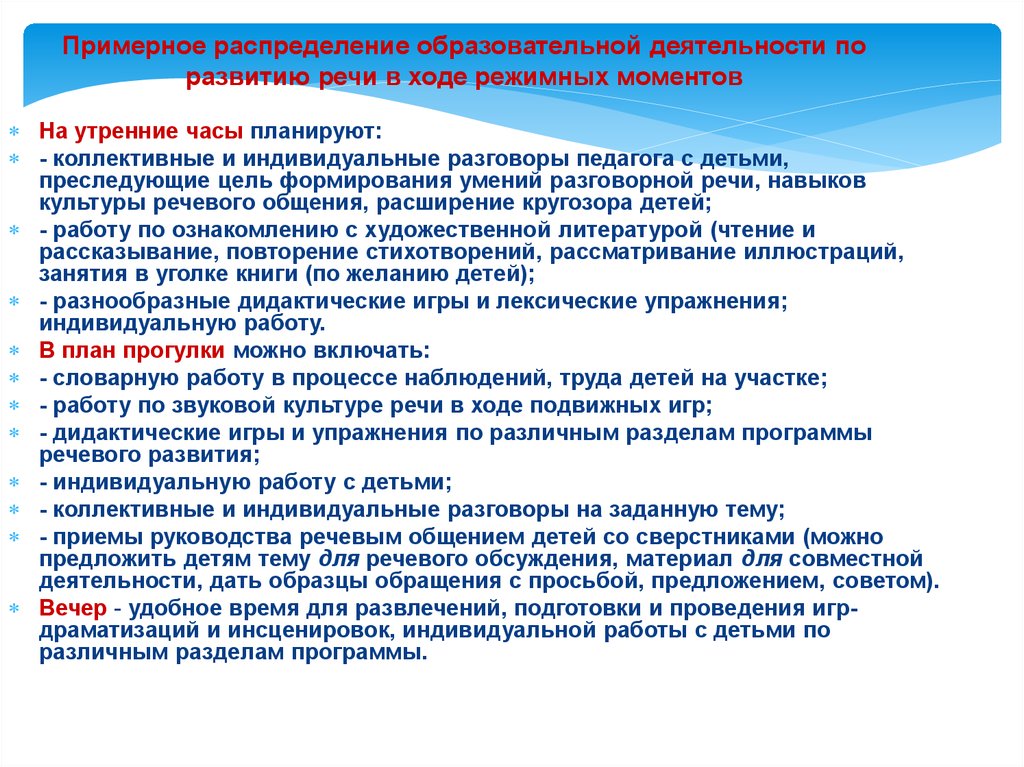 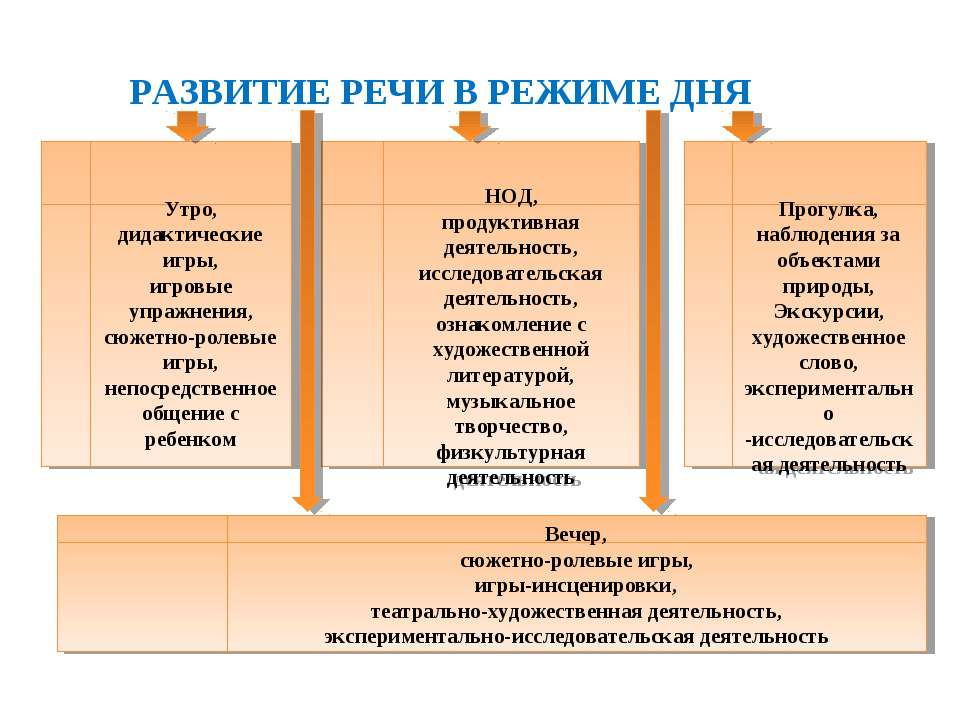 Организация работы по речевому развитию с одаренными детьми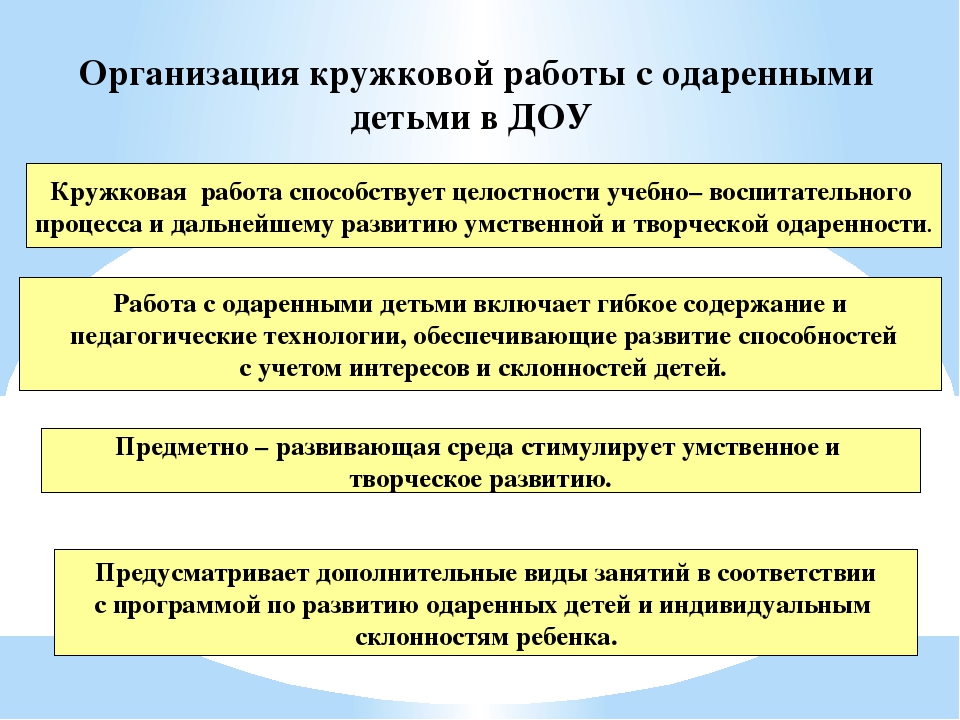 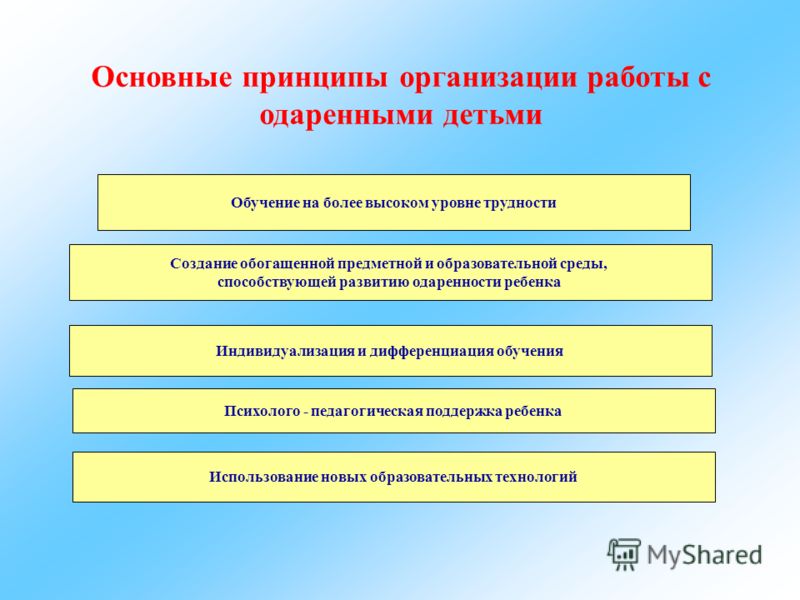 Организация   работы по   речевому   развитию   с   детьми,   имеющими   трудности в   речевом развитии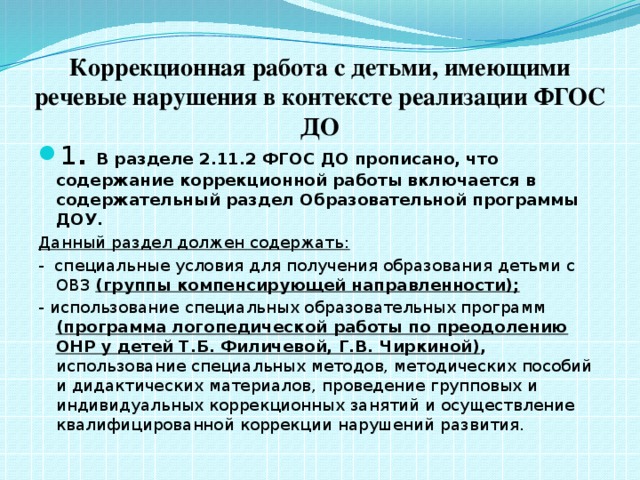 Современные технологии и программы по обучению детей дошкольного возраста грамоте.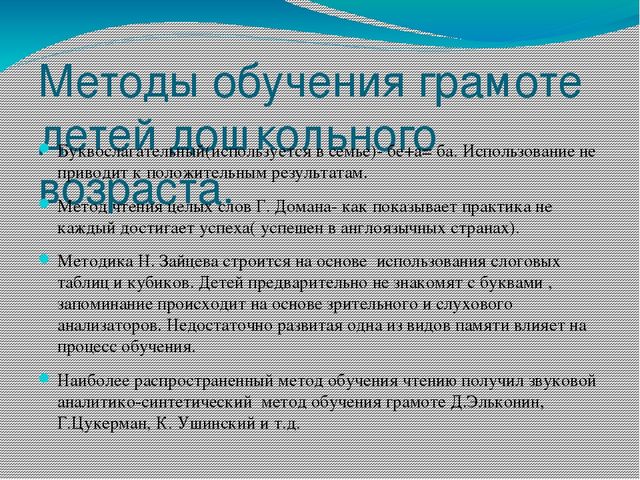 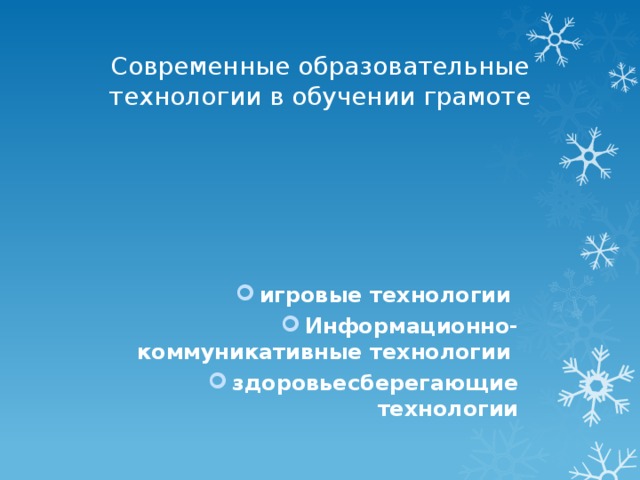 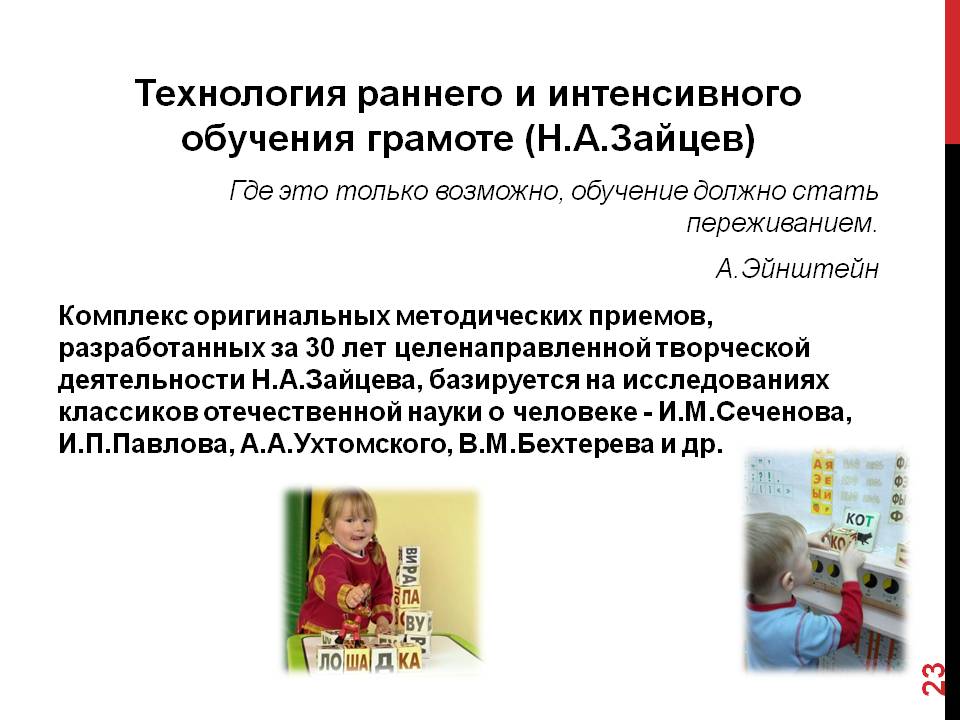 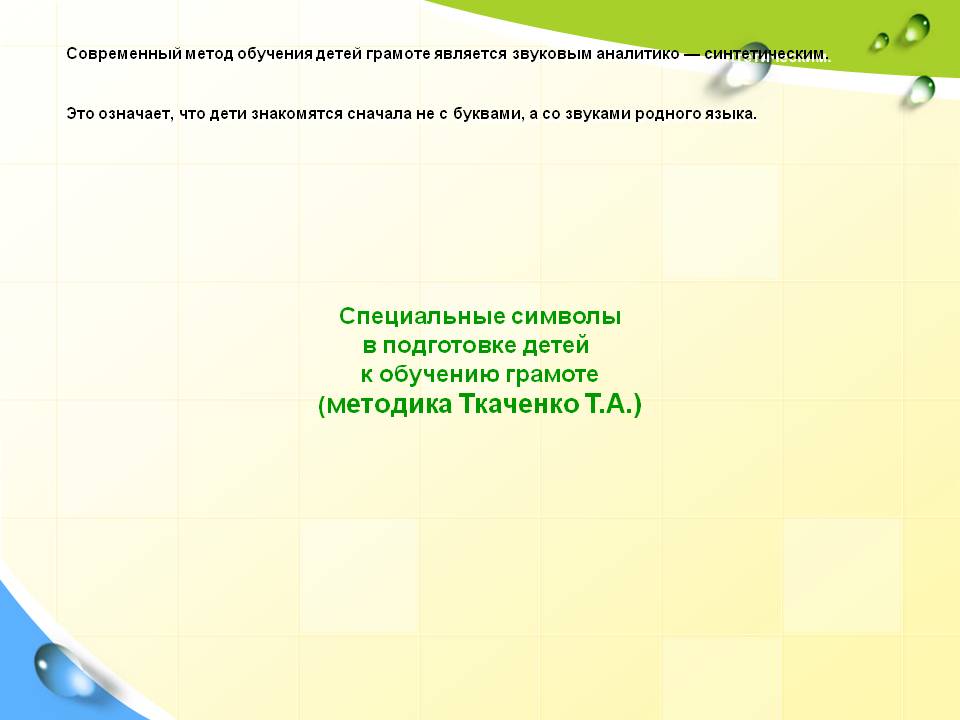 Основные направления работы по подготовке к обучению грамоте в детском саду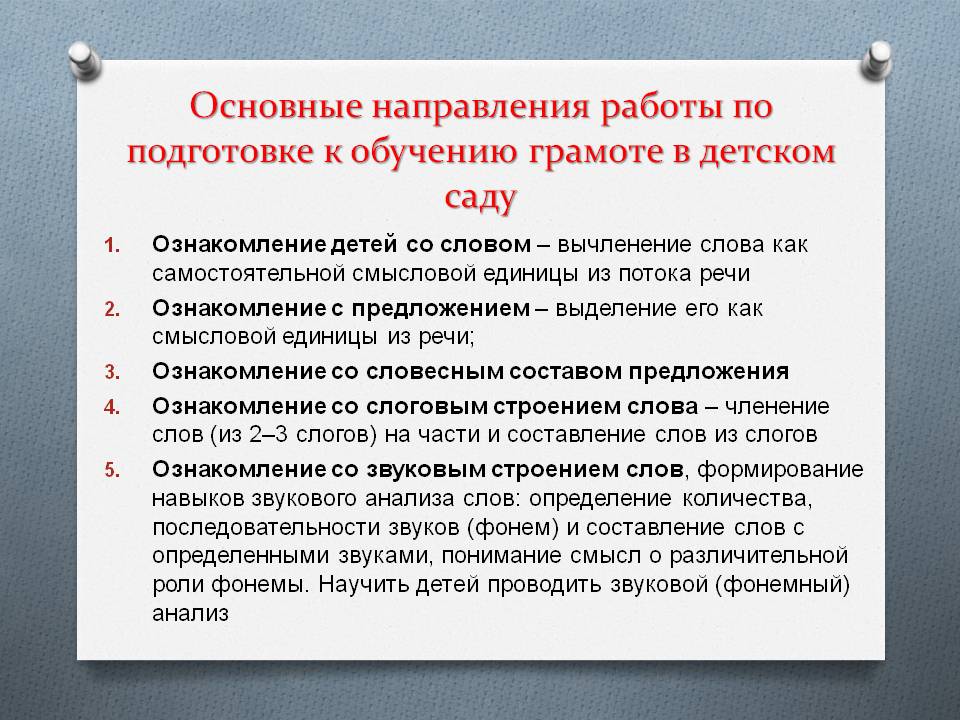 Составить перспективный план (на месяц) по развитию речи в младшей группе.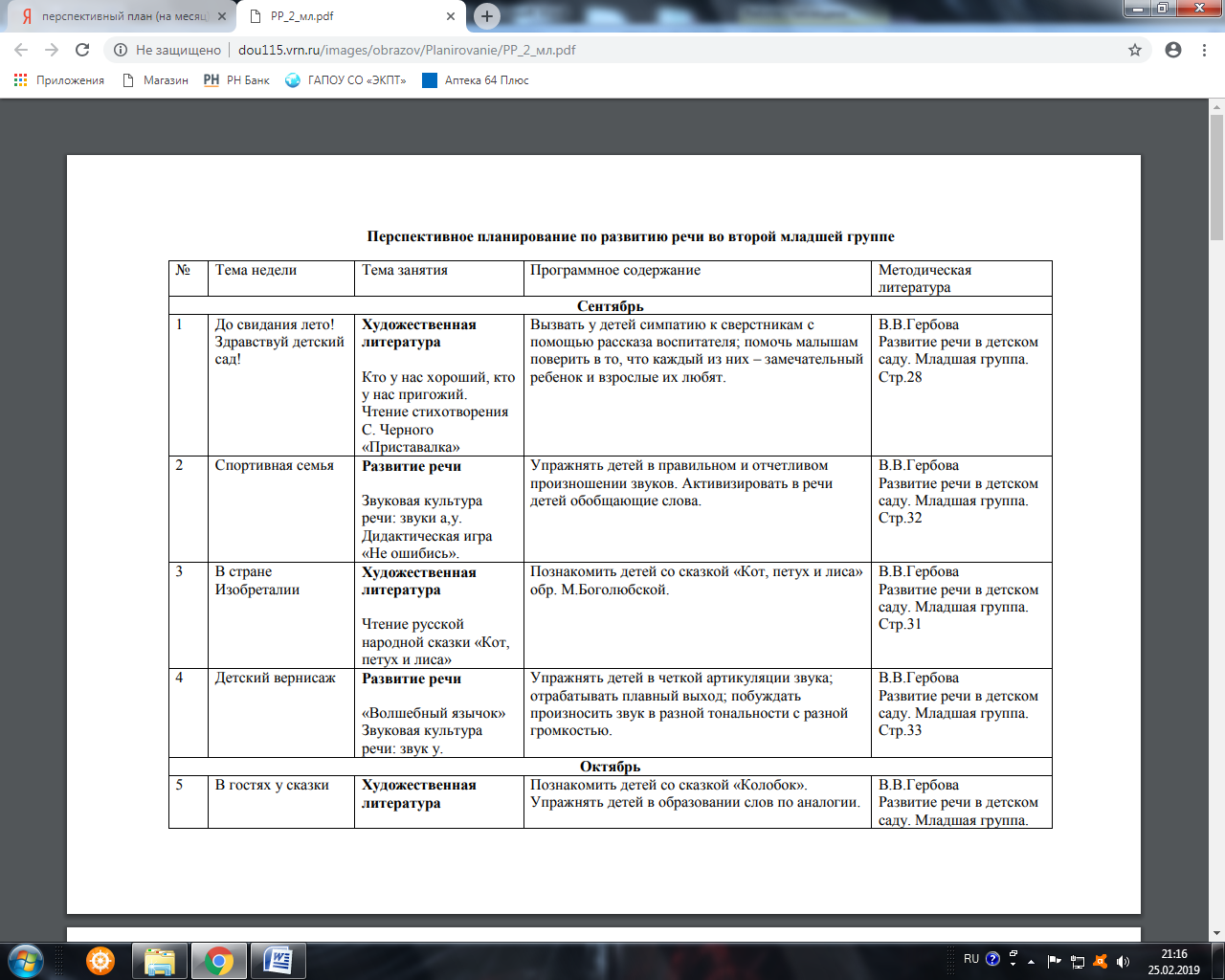 Составить перспективный план (на месяц) по развитию речи в средней группе.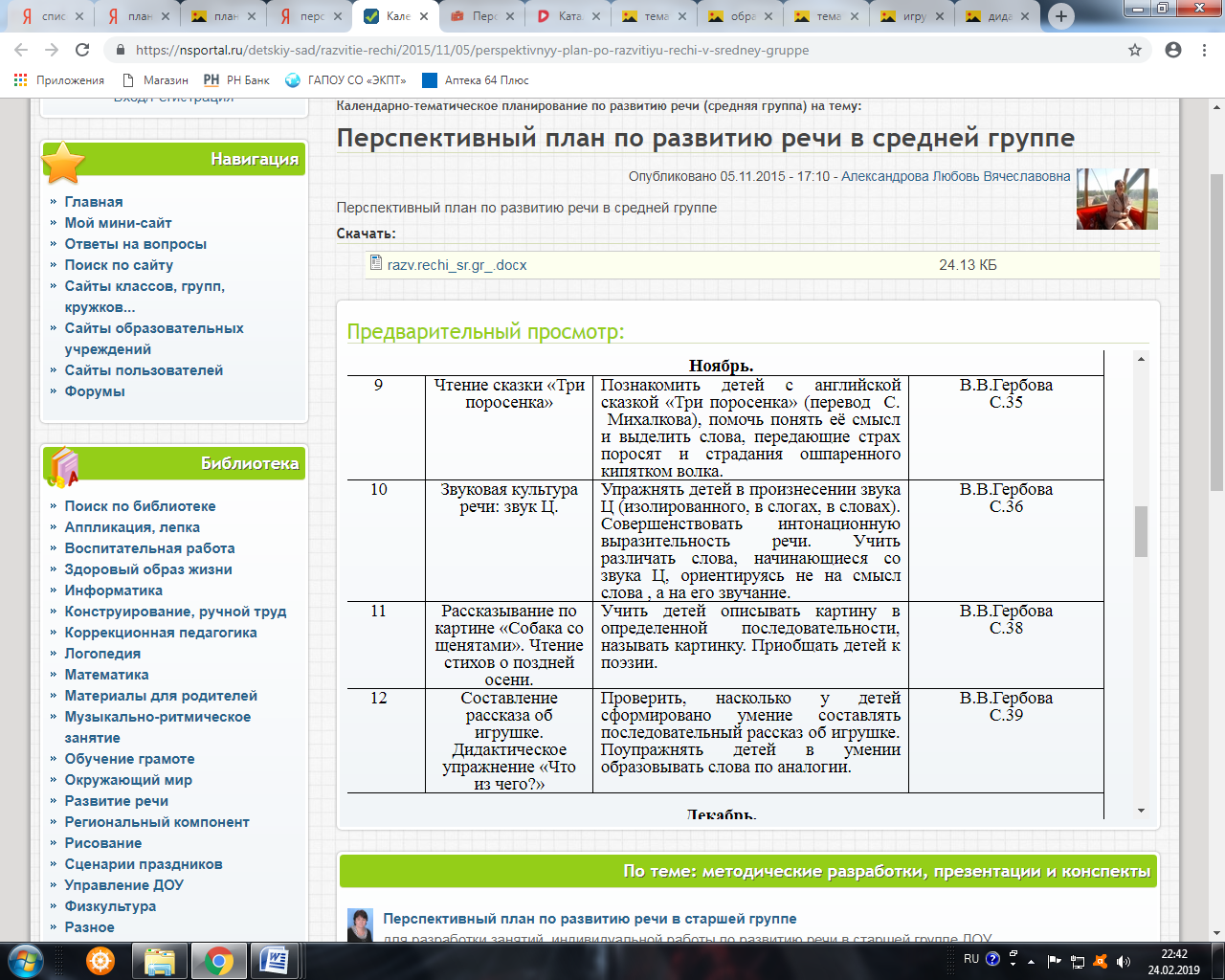 Составить перспективный план (на месяц) по развитию речи в старшей группе.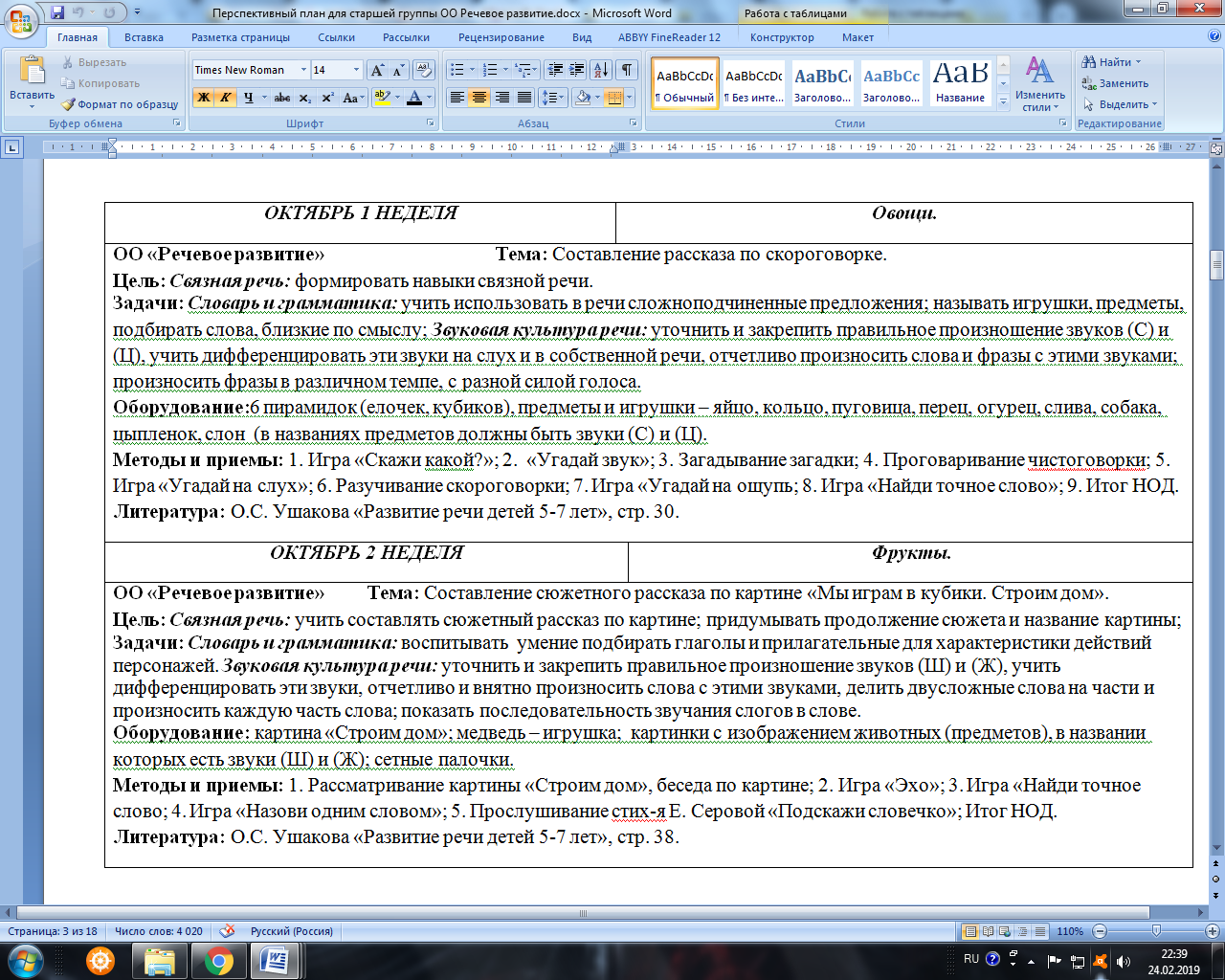 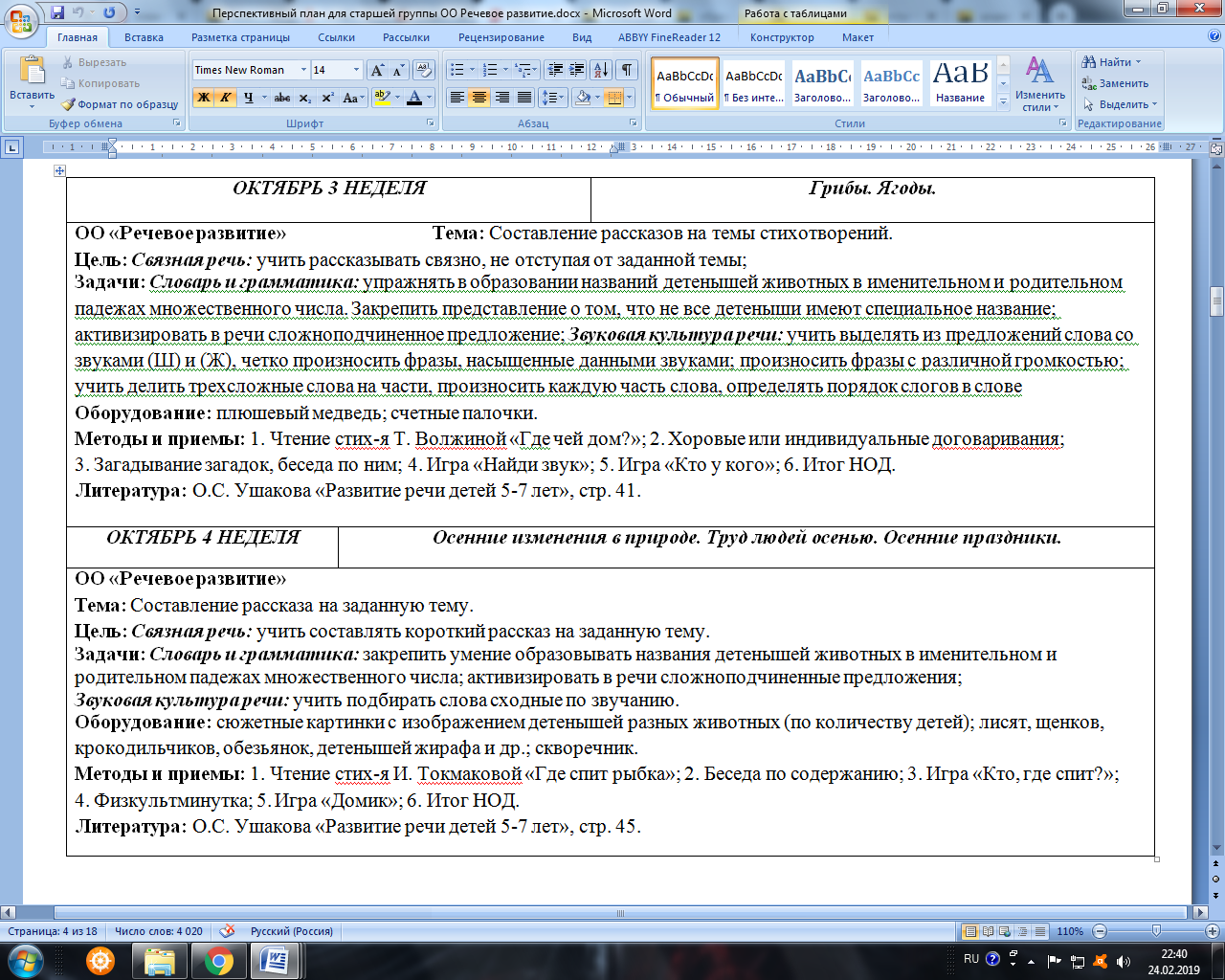 Составить перспективный план (на месяц) по развитию речи в подготовительной группе.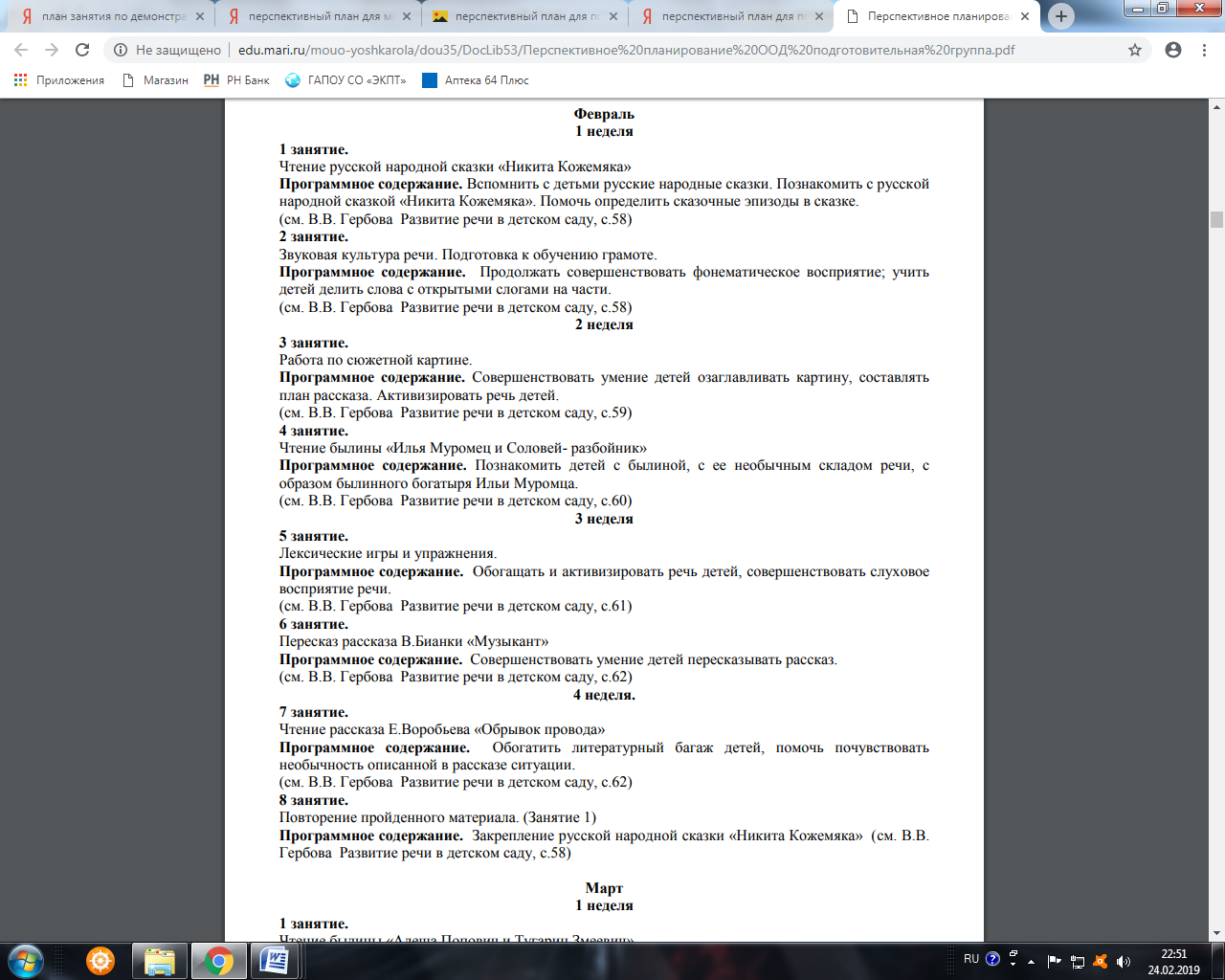 Раскрыть методику обучения детей рассказыванию по картине 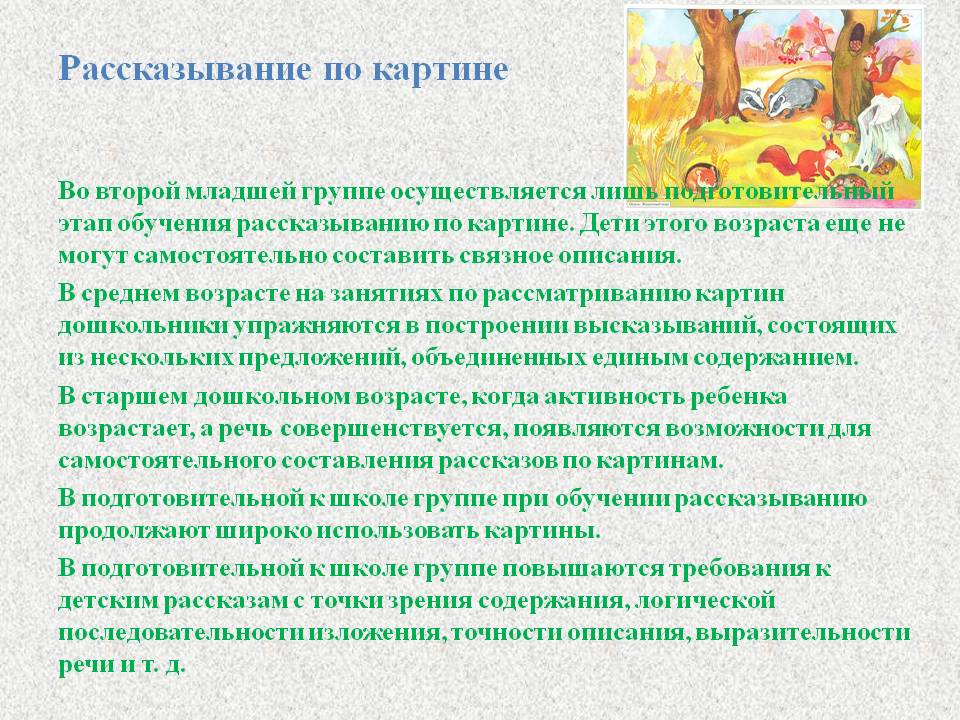 Раскрыть методику ознакомления детей со словом.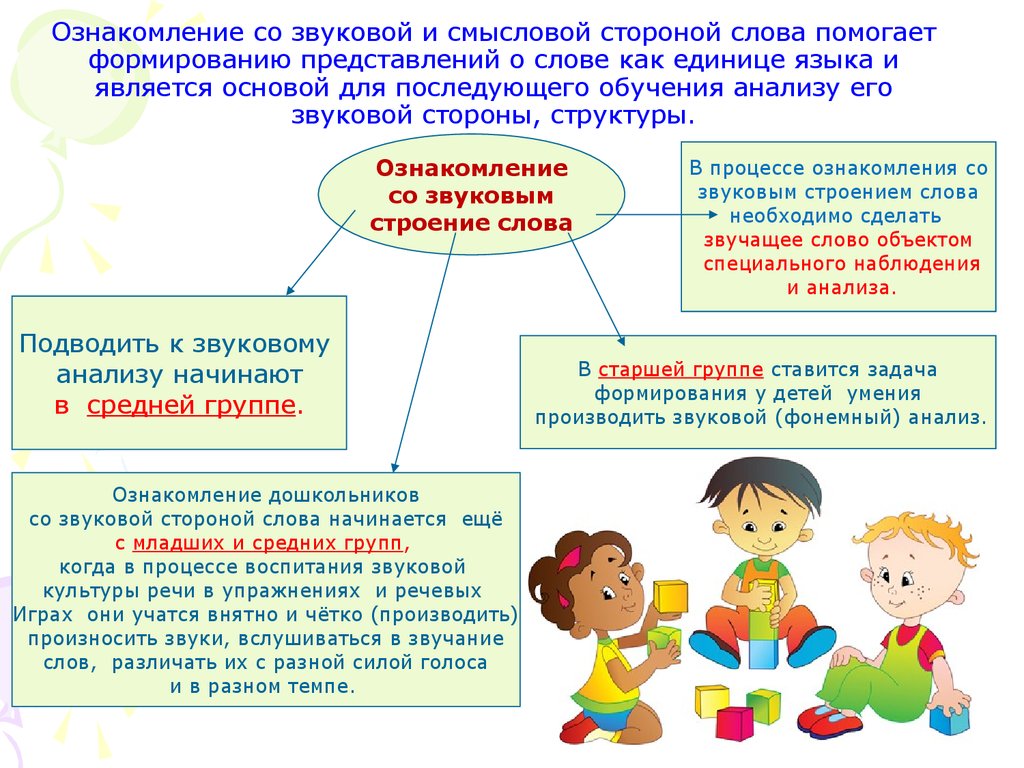 Раскрыть методику ознакомления детей со слоговым строением слова.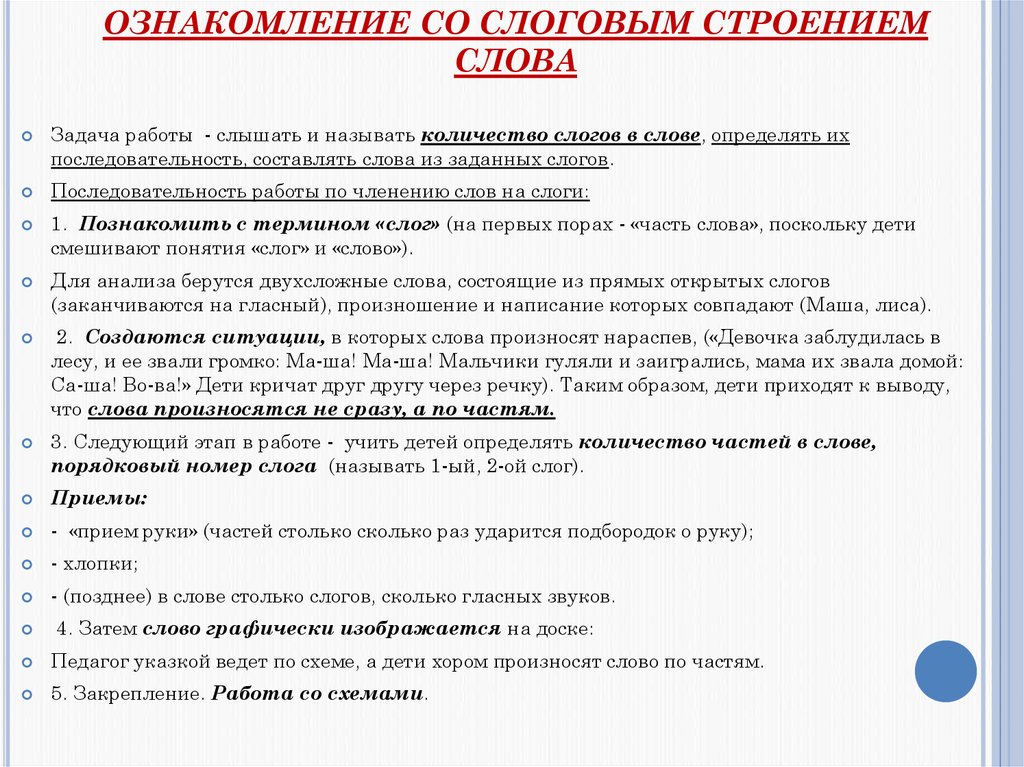 Раскрыть методику ознакомления детей со звуковой структурой слова.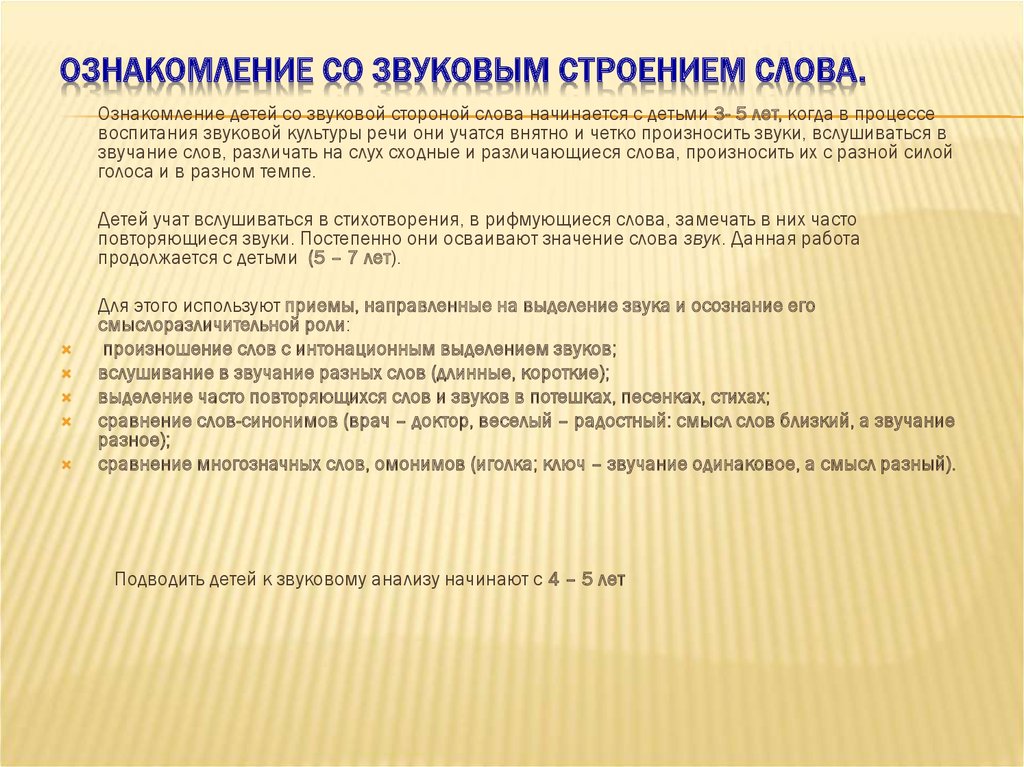 Провести дидактическую игру по формированию словаря для детей(по выбору).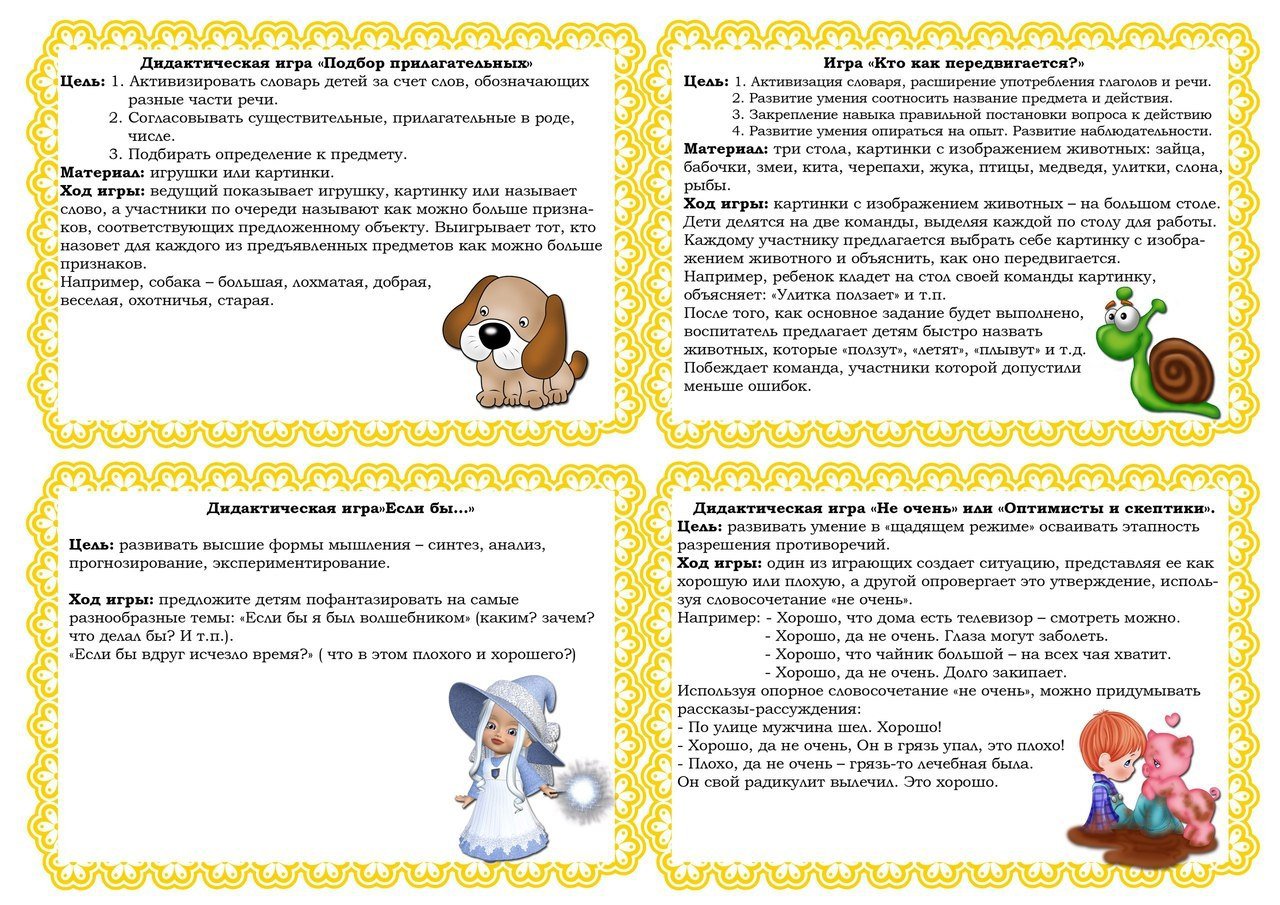 Провести дидактическую игру по развитию грамматического строя речи  (по выбору).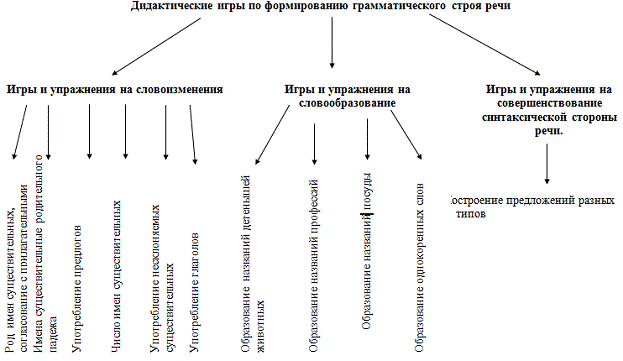 Представьте инновационные методы и приемы развития речи у дошкольников.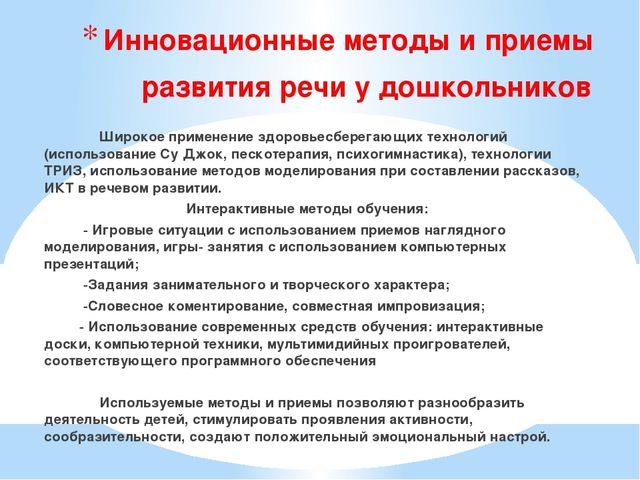 Продемонстрируйте комплексный подход к решению задач развития речи на занятиях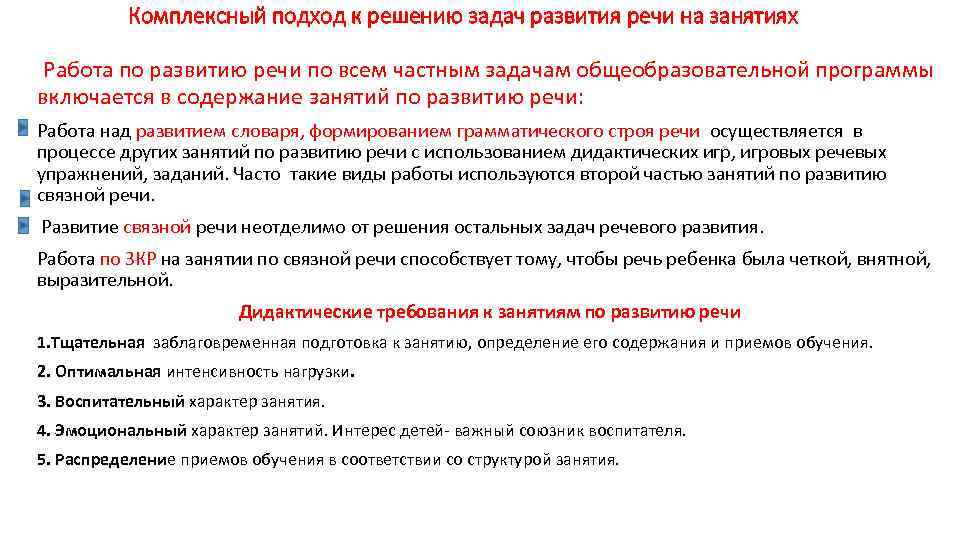 Составить план занятия по рассматриванию предметов.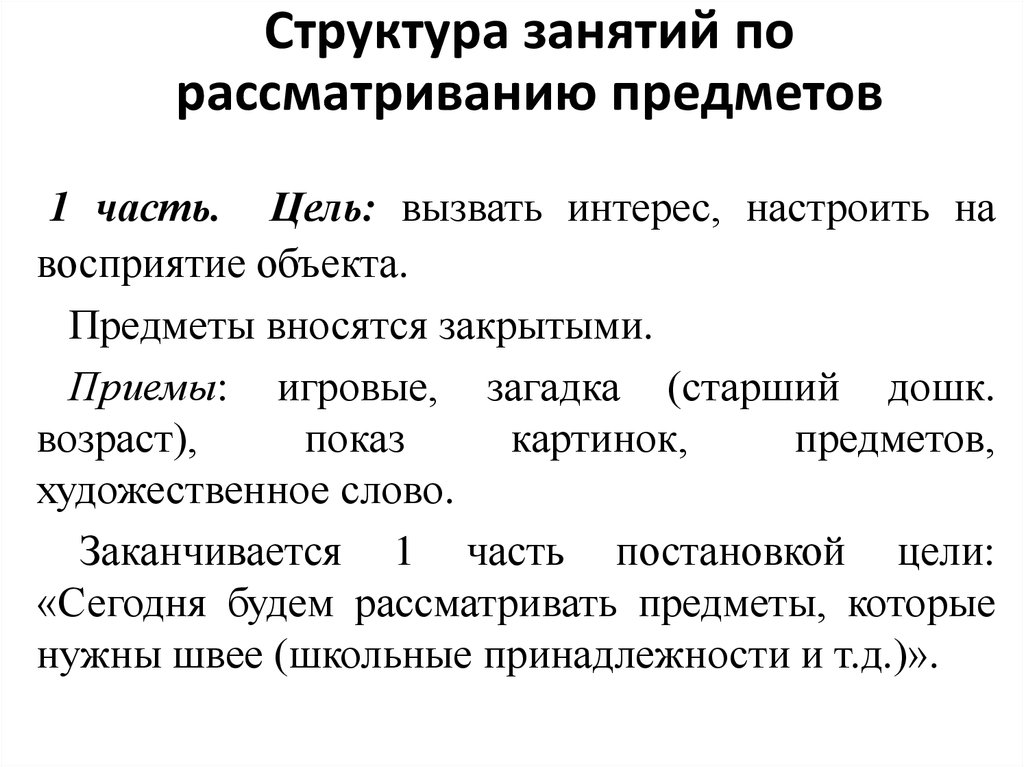 Составить план занятия по ознакомлению со свойствами и качествами предметов;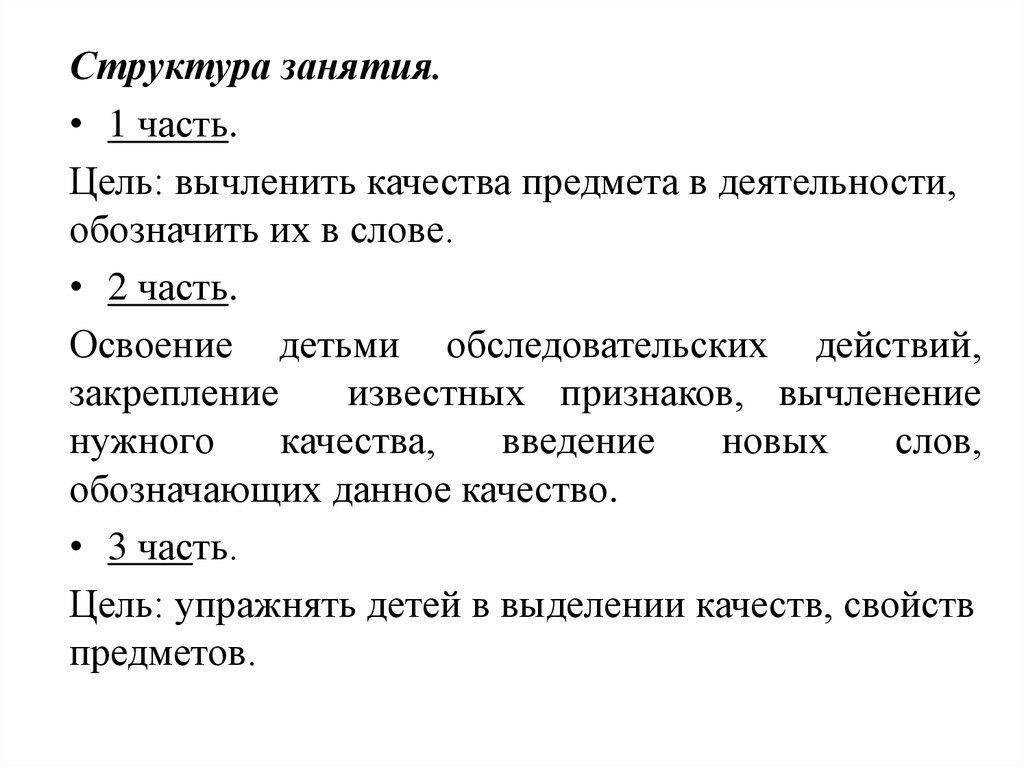 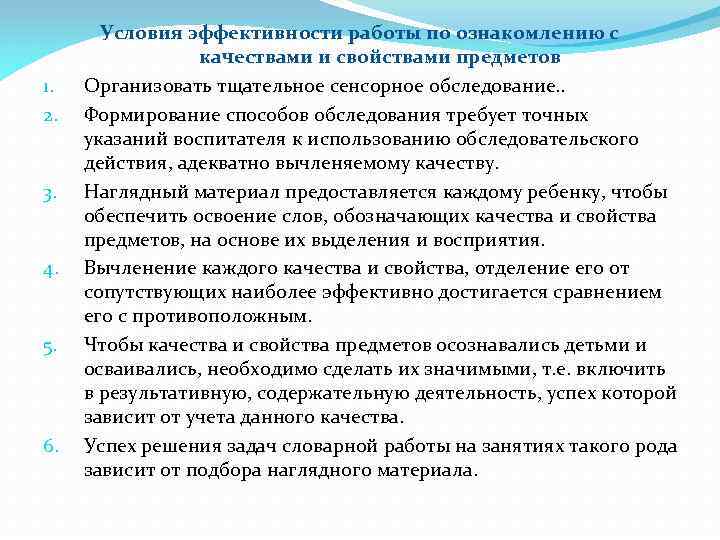 Составить план занятия по сравнению предметов.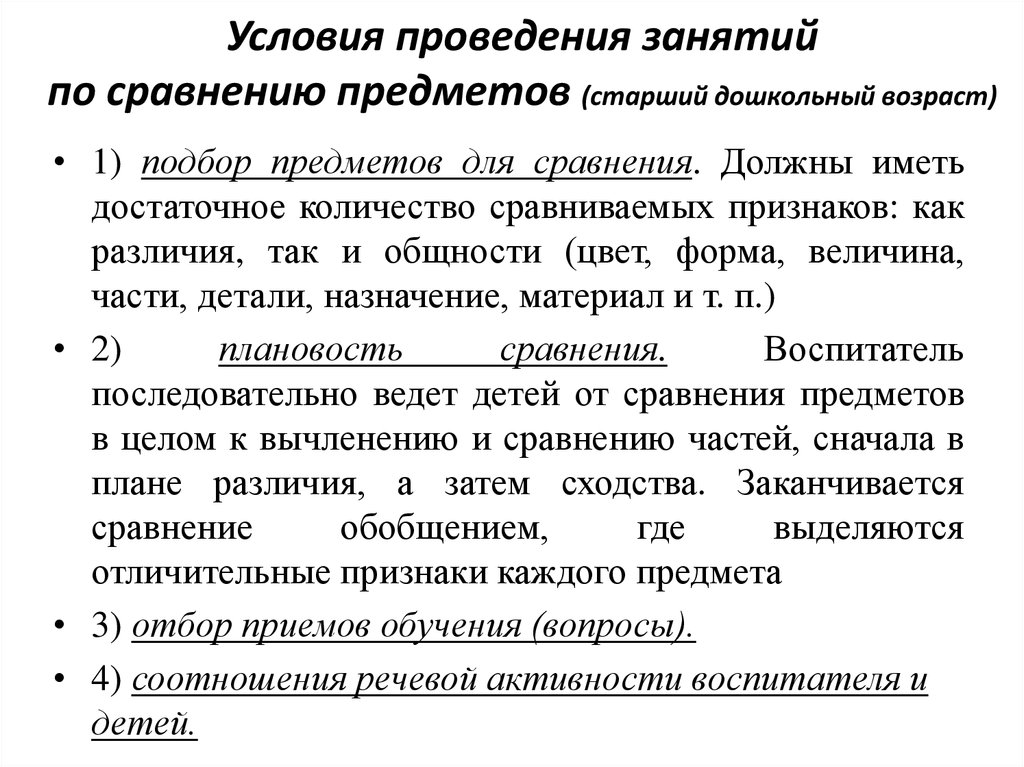 Составить план занятия по формированию видовых понятий.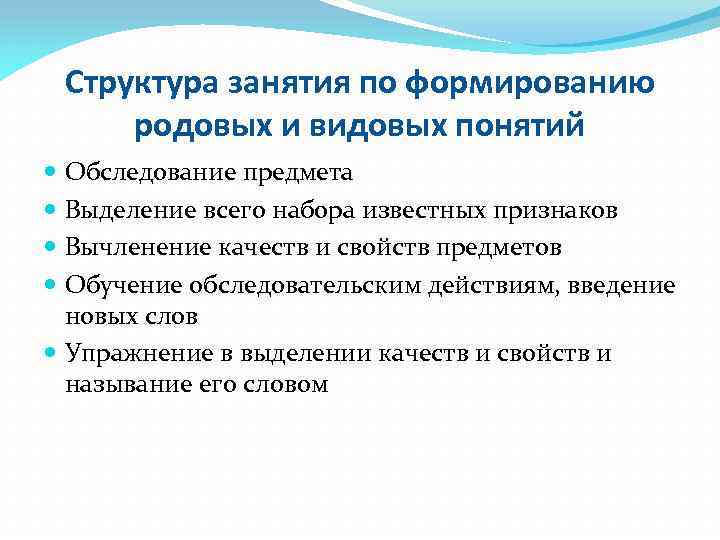 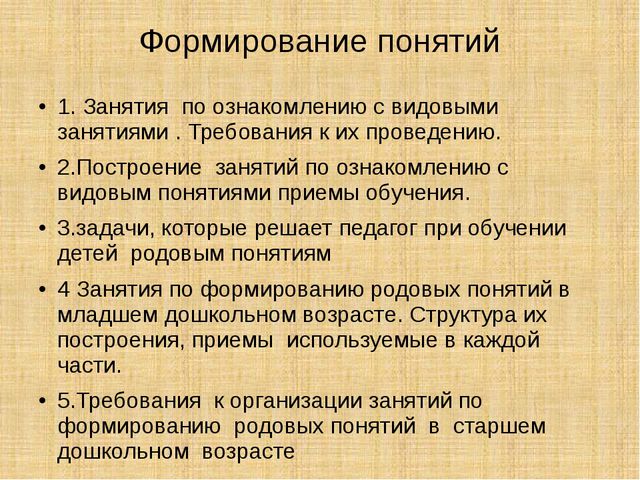 Составить план занятия по формированию родовых понятий.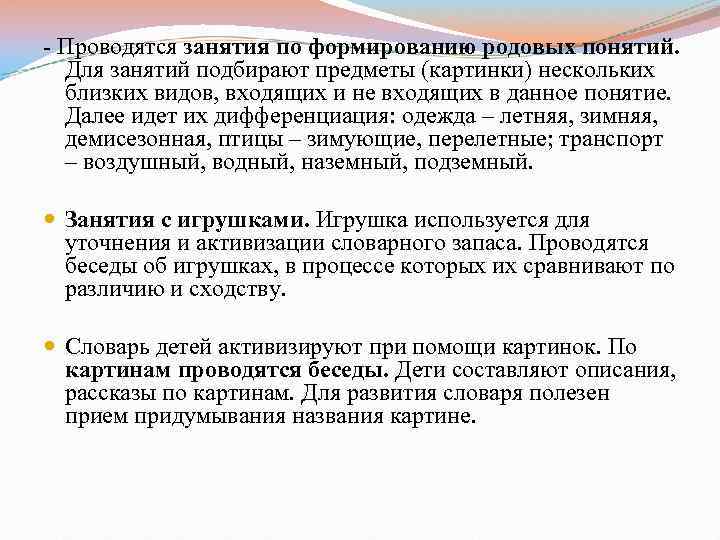 Раскрыть методику занятия по  отгадыванию загадок.Такие занятия должны преследовать цель научить ребенка видеть за образным описанием реальный предмет и его особенности, а не в коем случаи запоминание отгадки к загадкам.Необходимо:1-присутствие наглядного материала ;2- обучениясоотнесению словесного образа с конкретными характерными особенностями предмета ;3-ребенок должен мотивировать свои ответы, отгадки, включающая доказательства расшифровки образа.Такие занятия состоят из двух частей:1 часть –рассматривание предметов и выделять лишь тех их признаки, которые отражены в загадке. Используются элементы загадки для описания, обозначения характерных особенностей ;2часть- отведена отгадыванию загадок и после отгадывания педагог спрашивает, как ребенок догадался.Для начала такие занятия проводятся с предварительным рассматриванием предметов и описанием характерных признаков этих предмета, и только после этого,занятия усложняются. Так, после рассматривания предметы можно убирать, а предмет- отгадку показывать только при мотивировке ответа. Позже можно совсем отказаться от предварительного рассматривания и загадывать загадки о наглядно представленных предметах. Если ребенок испытывает затруднения в отгадывании, педагог обеспечивает рассматривание того предмета, загадка о котором оказалась не отгаданной. Усложнением является и загадывание новых загадок об известных предметах при показе их и без него. Во всех случаях обязательно нужно мотивировать отгадки. Так же на занятиях можно привлекать к загадыванию известных им загадок ; повторять старые загадки, но не демонстрируя наглядно.Раскрыть технологию обучения детей  составлению загадок.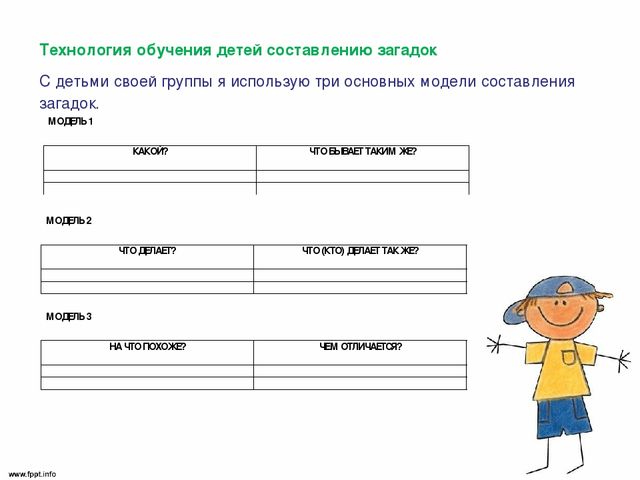 Составить план занятия  чтения рассказа для детей дошкольного возраста (по выбору).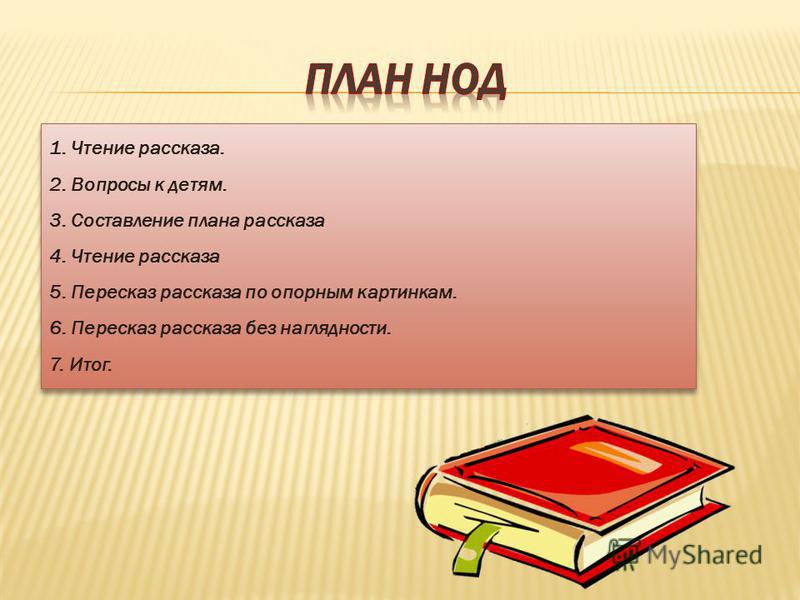 Составить план занятия по обучению пересказу для детей  старшего   дошкольного  возраста.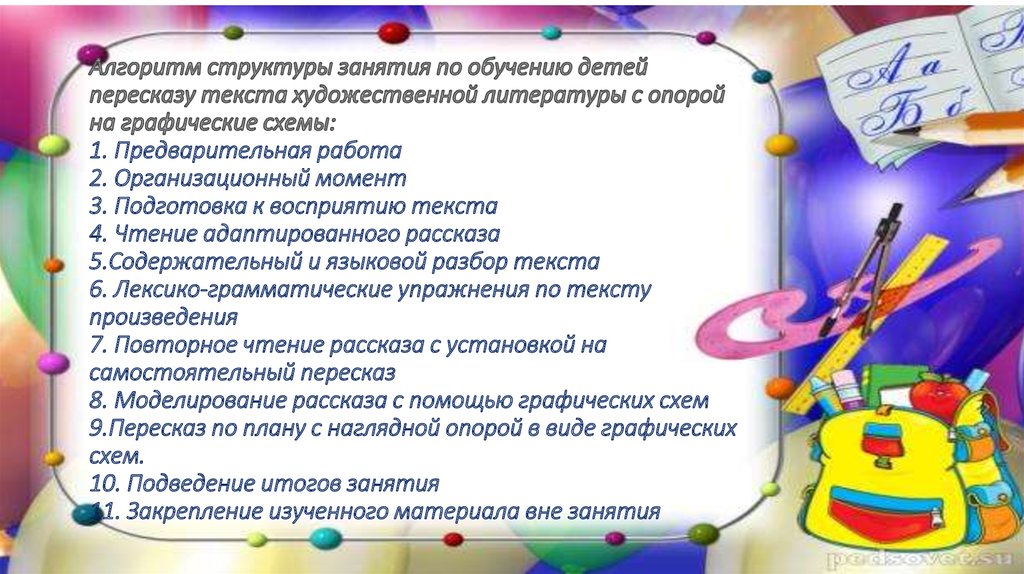 Составить модель (наглядный план) описания предмета.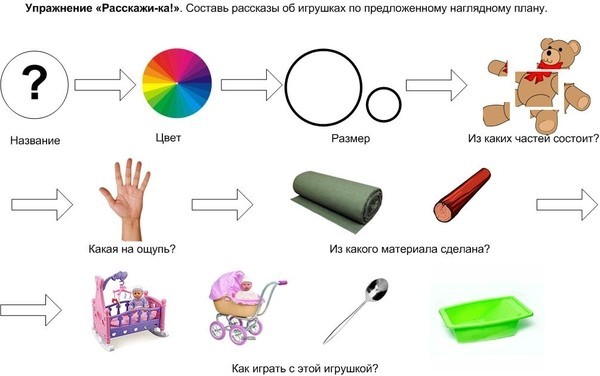 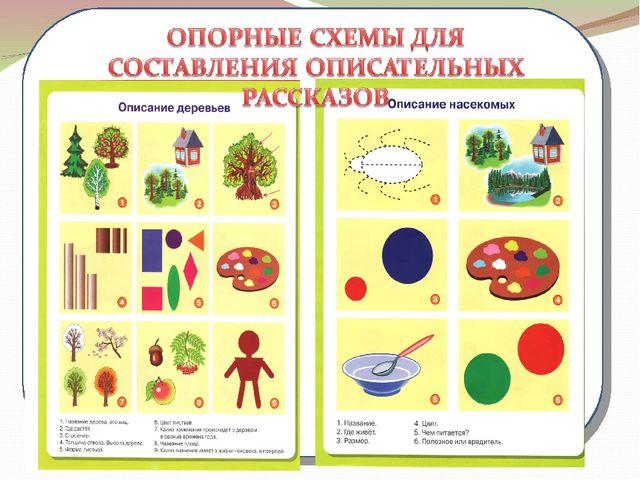 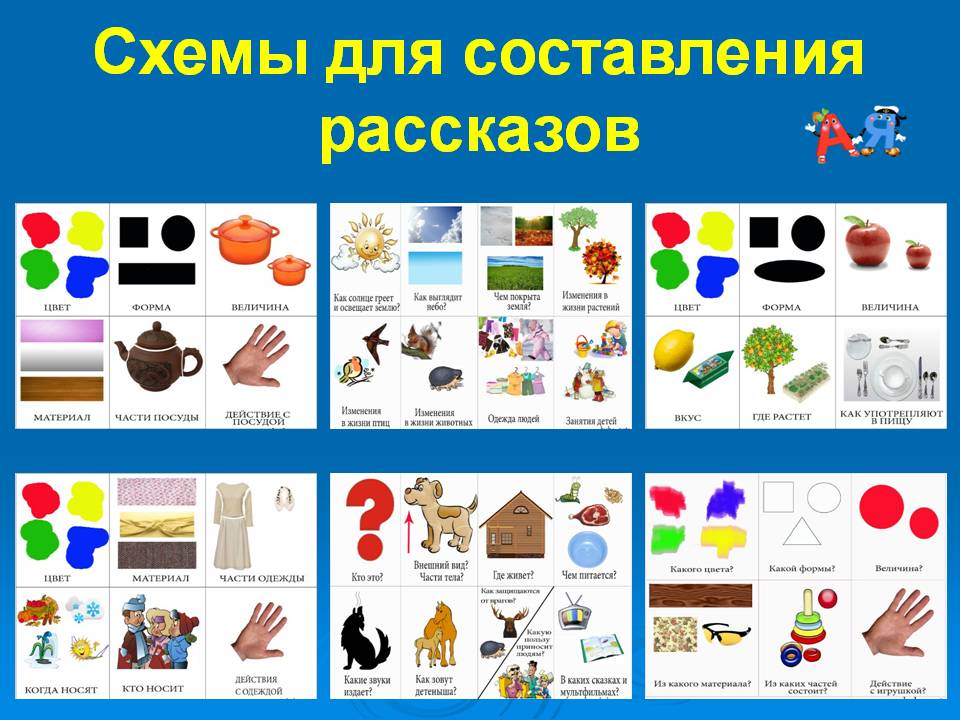 Составить модель (наглядный план) для составления повествования.Данная модель может быть использована в качестве плана рассказа.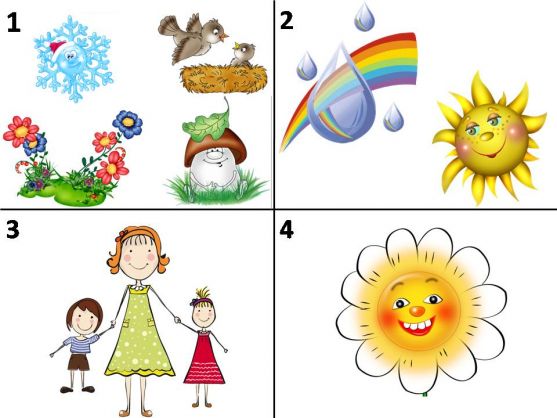 1 - Какое время года?2 - Какая погода?3 - Деятельность детей, взрослых, животных, их взаимоотношения.4 - Настроение героев картины.Подобрать упражнения  по подготовке  к обучению письму детей дошкольного возраста.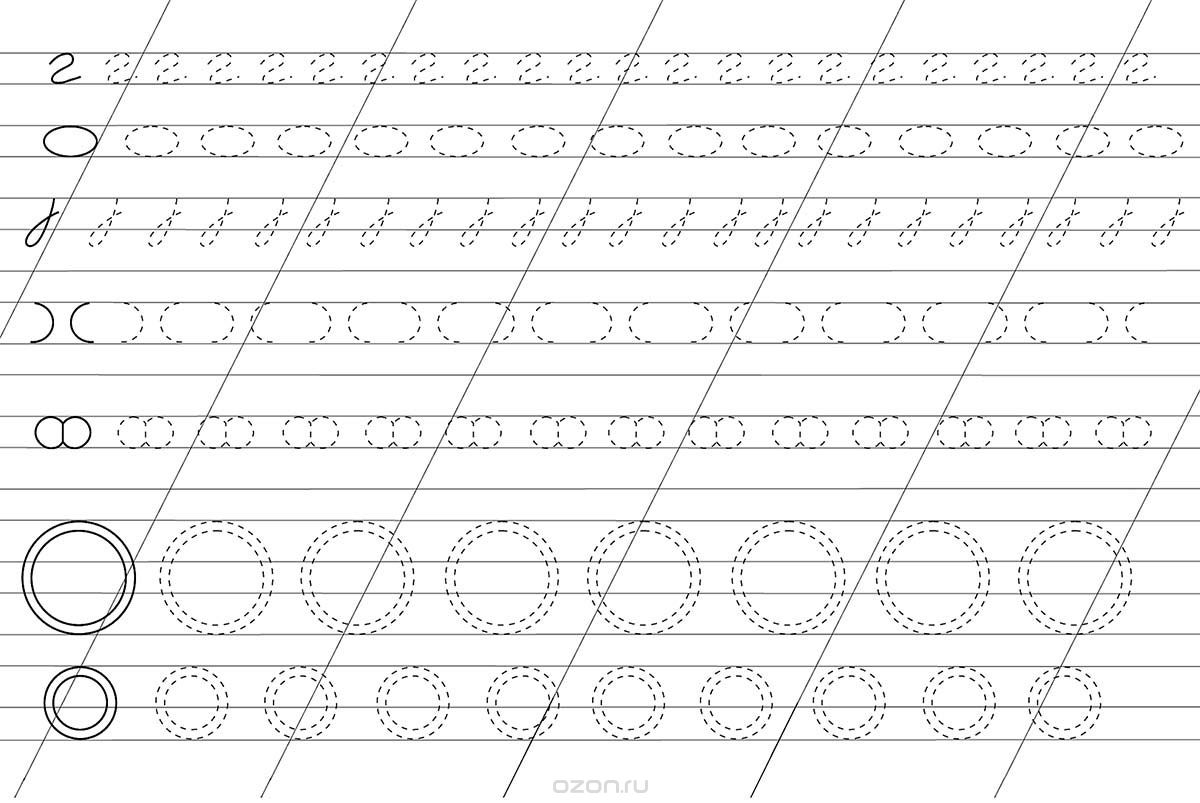 Раскрыть методику заучивания стихотворений.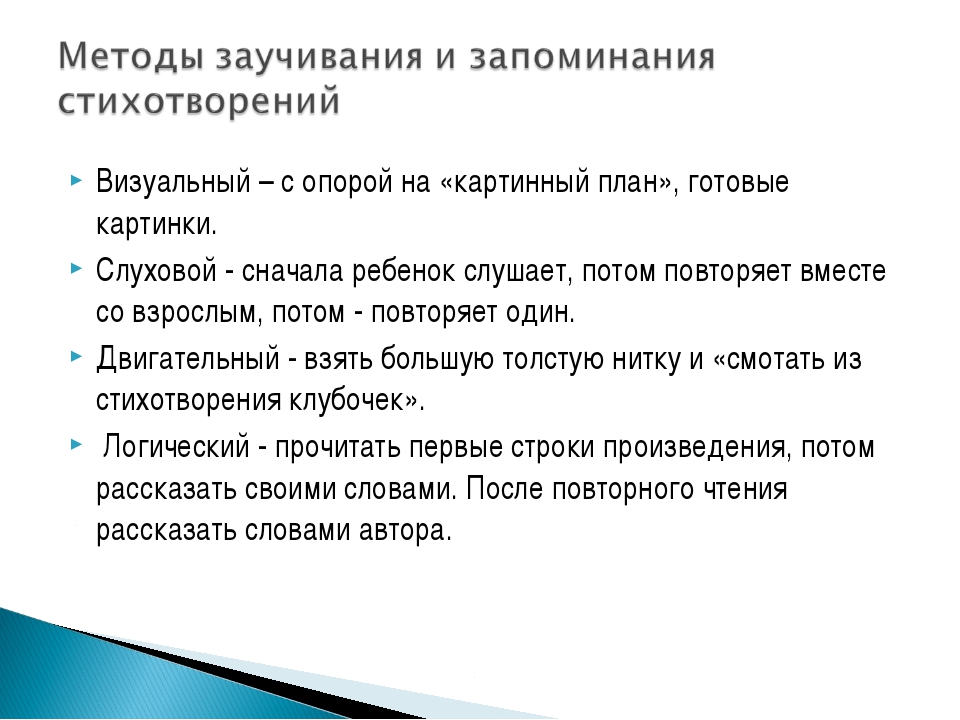 Раскрыть методику     чтения     и     рассказывания     художественных     произведений     детям.     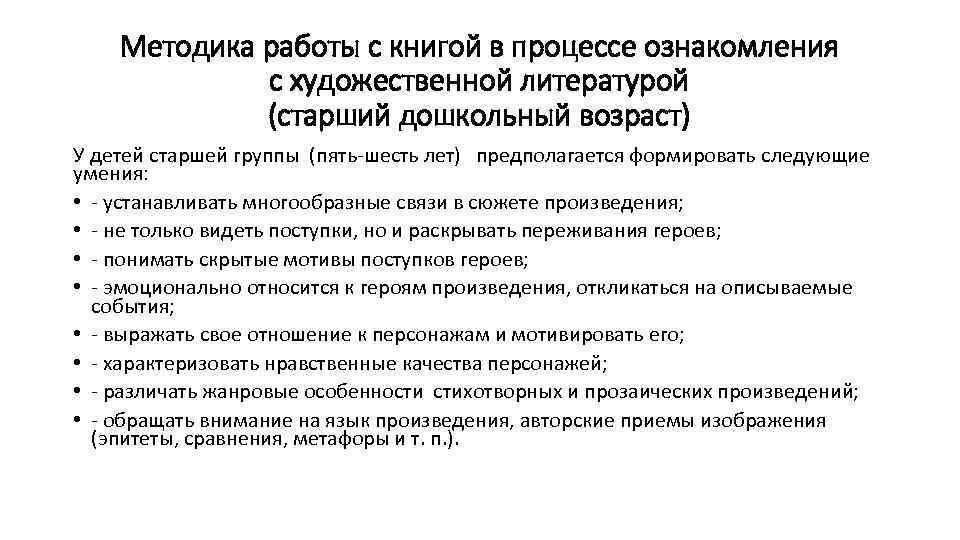 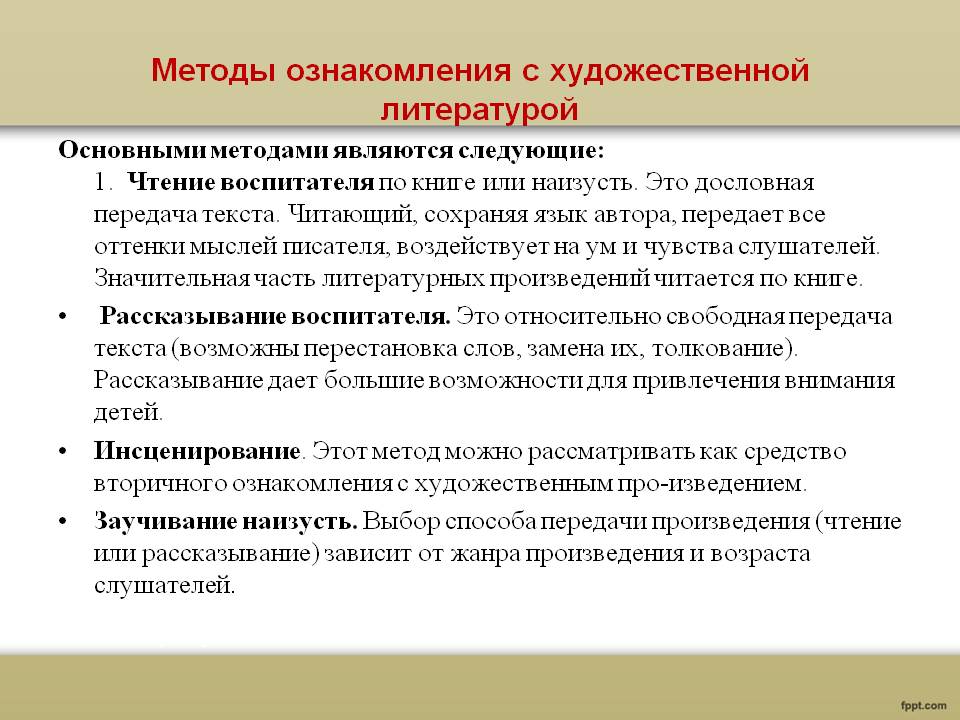 Раскрыть методику  обучения   выделению   звуков   в   словах.   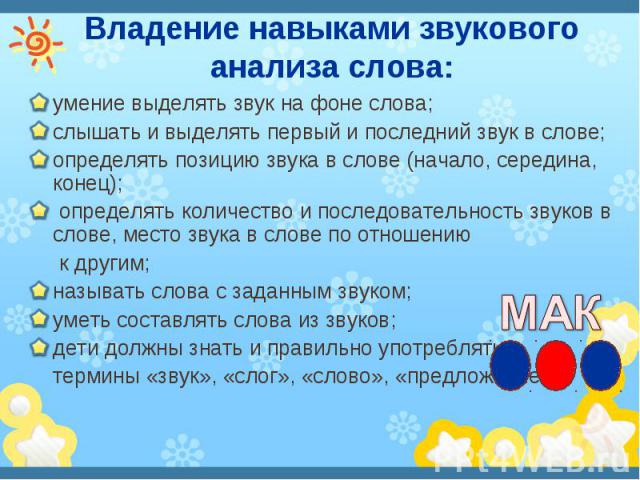 Раскрыть методику ознакомления детей со словом и предложением.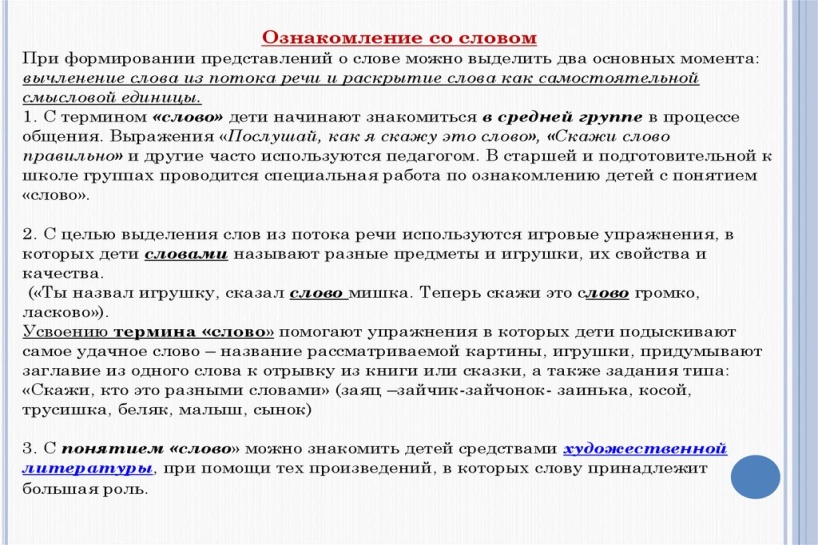 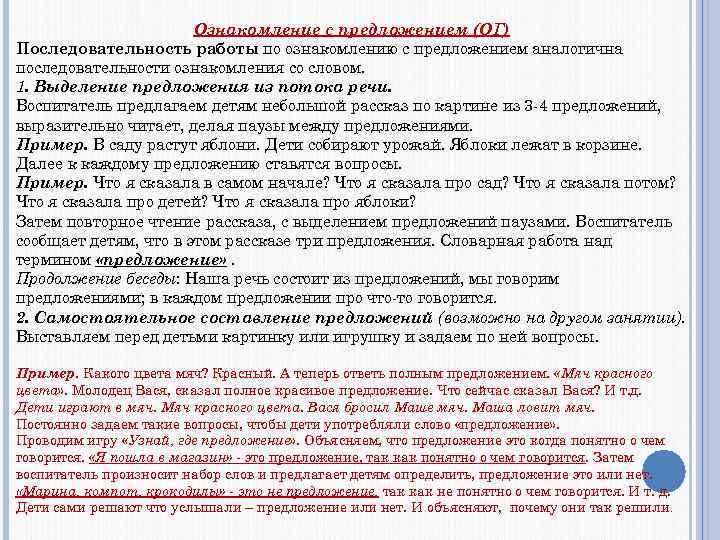 Раскрыть методику    формирования   навыков   чтения.    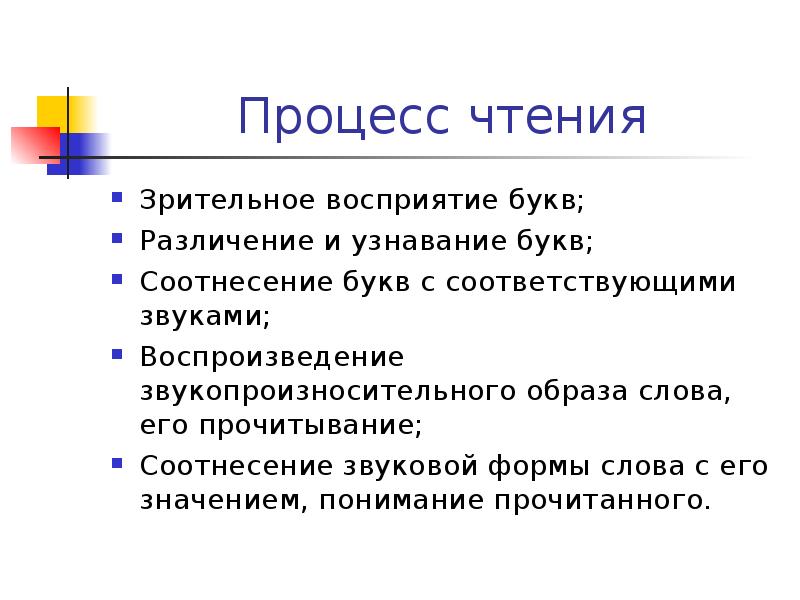 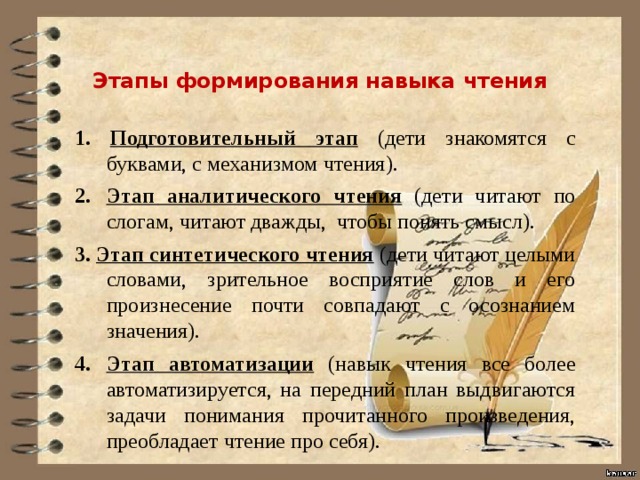 Раскрыть методику работы по подготовке   к   письму.   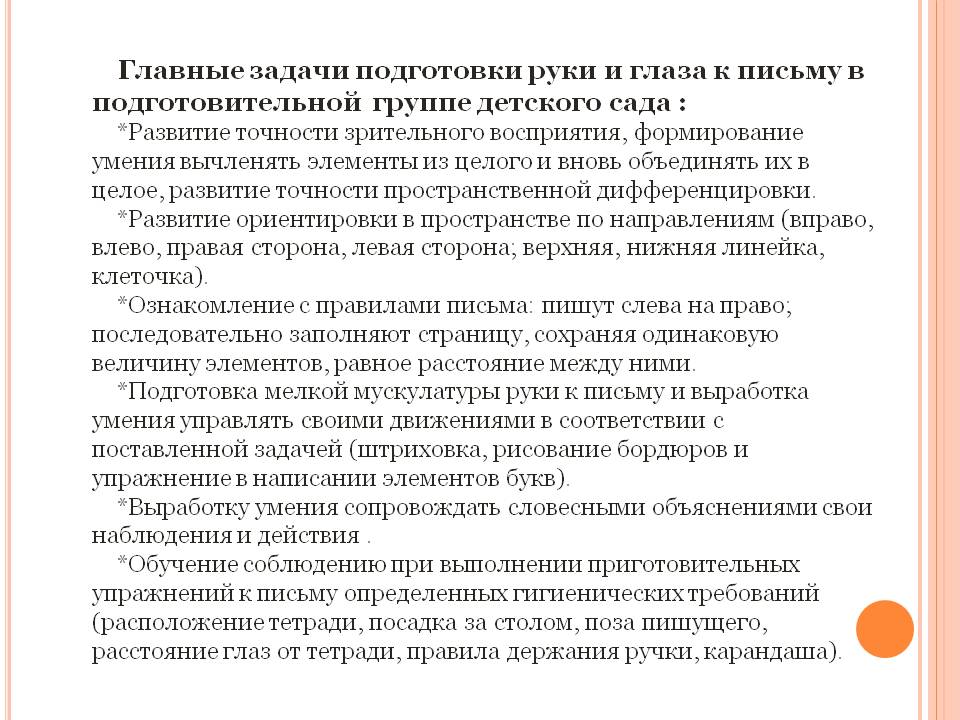 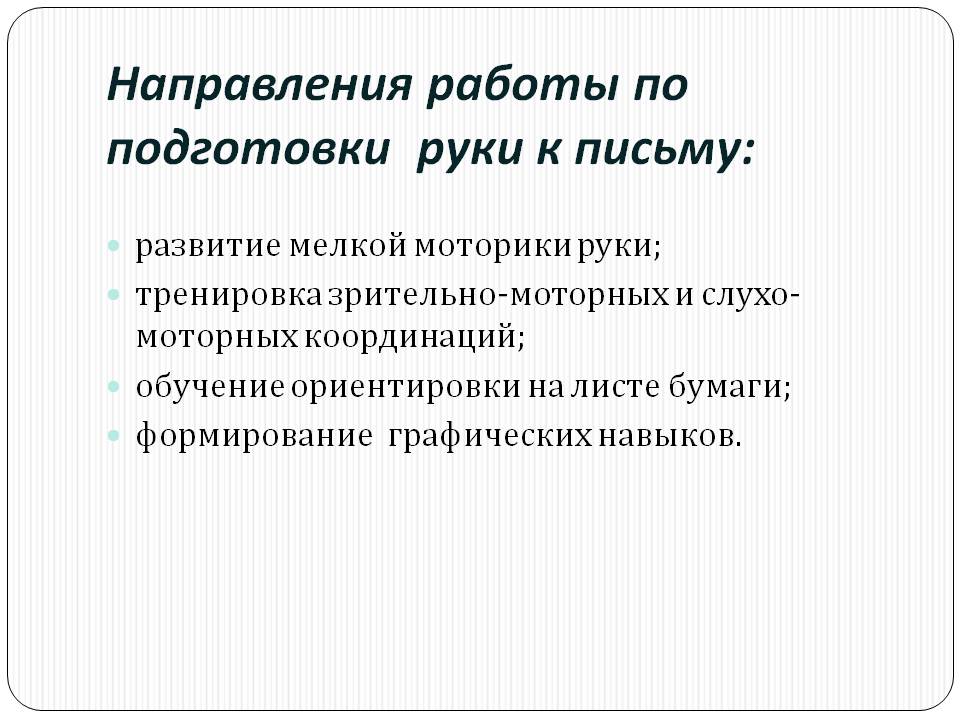 